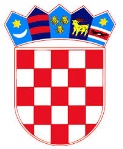 REPUBLIKA HRVATSKAMINISTARSTVO GOSPODARSTVA, PODUZETNIŠTVA I OBRTAOPIS POSLOVA, PODACI O PLAĆI, SADRŽAJU I NAČINU TESTIRANJA, TE PRAVNI IZVORI ZA PRIPREMU KANDIDATA ZA TESTIRANJE  koji su podnijeli pravovremene i uredne prijave te ispunjavaju formalne uvjete iz javnog natječaja za prijam u državnu službu u Ministarstvo gospodarstva, poduzetništva i obrta, objavljenog u „Narodnim novinama“, broj 121/2019 od 11. prosinca 2019. godineZagreb, prosinac 2019. godineOPIS POSLOVA, PODACI O PLAĆI RADNIH MJESTA TE IZVORI ZA PRIPREMU ZA TESTIRANJEGLAVNO TAJNIŠTVOSEKTOR ZA PRORAČUN I RAČUNOVODSTVENE POSLOVESLUŽBA ZA RAČUNOVODSTVENE POSLOVEviši stručni referent- 1 izvršitelj (rbr. 18.)OPIS POSLOVA: Prati, evidentira, vrši kontrolu i usklađuje projekte financirane iz sredstava EU fondova i međunarodnih institucija te uredno odlaže dokumentaciju. Vodi analitiku osnovnih sredstava, obavlja obračun amortizacije istih te usklađuje i evidentira sve poslovne promjene koje se odnose na osnovna sredstva, usklađuje godišnji popis (inventuru) sa knjigovodstvenim stanjem. U okviru svoga djelokruga obavlja upravne i stručne poslove vezane za ustrojavanje i vođenje zakonom propisanih poslovnih knjiga te obavlja i druge poslove u okviru djelokruga Službe.PODACI O PLAĆI RADNOG MJESTA:Na temelju članka 108. Zakona o državnim službenicima i namještenicima („Narodne novine“, broj 27/2001), a u vezi s člankom 144. stavkom 2. Zakona o državnim službenicima („Narodne novine”, broj 92/2005, 142/2006, 77/2007, 107/2007, 27/2008, 34/2011, 49/2011, 150/2011, 34/2012, 49/2012 – pročišćeni tekst, 37/2013, 38/2013, 138/2015 – Odluka Ustavnog suda Republike Hrvatske,  61/2017 i 70/19), plaću navedenog radnog mjesta čini umnožak koeficijenta složenosti poslova radnog mjesta koji, sukladno Uredbi o nazivima radnih mjesta i koeficijentima složenosti poslova u državnoj službi („Narodne novine“, broj 37/2001, 38/2001 - ispravak, 71/2001, 89/2001, 112/2001, 7/2002 - ispravak, 17/2003, 197/2003, 21/2004, 25/2004 - ispravak, 66/2005, 131/2005, 11/2007, 47/2007, 109/2007, 58/2008, 32/2009, 140/2009, 21/2010, 38/2010, 77/2010, 113/2010, 22/2011, 142/2011, 31/2012, 49/2012, 60/2012, 78/2012, 82/2012, 100/2012, 124/2012, 140/2012. 16/2013, 25/2013, 52/2013, 96/2013, 126/2013, 02/2014, 94/2014, 140/2014, 151/2014, 76/2015, 100/2015, 71/18, 15/2019 i 73/2019), iznosi 0,970 i osnovice za izračun plaće, uvećan za 0,5% za svaku navršenu godinu radnog staža. PRAVNI IZVORI ZA TESTIRANJE:Pravilnik o proračunskom računovodstvu i računskom planu ("Narodne novine" broj: 124/14, 115/15, 87/16 i 3/18) Pravilnik o financijskom izvještavanju u proračunskom računovodstvu ("Narodne novine" broj: 3/15, 93/15,135/15, 2/17,28/17 i 112/18) 2. računovodstveni referent- financijski knjigovođa- 1 izvršitelj (rbr. 20.)OPIS POSLOVA:Obavlja obračun plaća i naknada financiranih iz sredstava Europske unije i na teret Državnog proračuna, u skladu sa zakonskim propisima, obračunava bolovanja i daje zahtjeve Hrvatskom zavodu za zdravstveno osiguranje za refundacije, vrši unos i kontrolira unesene parametre za obračun plaća, obavlja obračun i isplatu prijevoza na posao i s posla i ostalih naknada za zaposlene, jubilarne nagrade, otpremnine, pomoći, obavlja obračun i isplatu ugovora o djelu, stručno osposobljavanje, izrađuje JOPPD obrasce i dostavlja ih e-poreznoj, izrađuje statistička izvješća, popunjava obrasce za Hrvatski zavod za mirovinsko osiguranje potrebne za obračun mirovina, daje podatke za mirovinu na zahtjev zaposlenika. Obavlja kontrolu i ispravnost putnih naloga financiranih iz sredstava Europske unije i na teret Državnog  proračuna, kontrolira istinitost i točnost blagajničkih izvješća s prilozima. Obavlja i blagajničko poslovanje Ministarstva, vrši gotovinske uplate i isplate iz kunske i devizne blagajne na osnovu uredno likvidirane dokumentacije, svu dokumentaciju upisuje kronološkim redom u blagajničke izvještaje, vodi brigu o čuvanju novca i vrijednosnih papira, vodi evidenciju o izdanim akontacijama za putne troškove, vrši ispis obrazaca za podizanje deviznih dnevnica i obavlja obračun i isplatu po obavljenom putu, vrši devizna plaćanja ulaznih računa, izrađuje JOPPD obrazac i dostavlja ga e-poreznoj. Obračunava naknade za isplatu povjerenstava i stipendija. Po obračunu  dostavlja podatke za unos zahtjeva za plaćanje u sustav Državne riznice. Izrađuje temeljnice za preknjiženje troškova te obavlja i druge poslove u okviru djelokruga Službe.PODACI O PLAĆI RADNOG MJESTA:Na temelju članka 108. Zakona o državnim službenicima i namještenicima („Narodne novine“, broj 27/2001), a u vezi s člankom 144. stavkom 2. Zakona o državnim službenicima („Narodne novine”, broj 92/2005, 142/2006, 77/2007, 107/2007, 27/2008, 34/2011, 49/2011, 150/2011, 34/2012, 49/2012 – pročišćeni tekst, 37/2013, 38/2013, 138/2015 – Odluka Ustavnog suda Republike Hrvatske,  61/2017 i 70/19), plaću navedenog radnog mjesta čini umnožak koeficijenta složenosti poslova radnog mjesta koji, sukladno Uredbi o nazivima radnih mjesta i koeficijentima složenosti poslova u državnoj službi („Narodne novine“, broj 37/2001, 38/2001 - ispravak, 71/2001, 89/2001, 112/2001, 7/2002 - ispravak, 17/2003, 197/2003, 21/2004, 25/2004 - ispravak, 66/2005, 131/2005, 11/2007, 47/2007, 109/2007, 58/2008, 32/2009, 140/2009, 21/2010, 38/2010, 77/2010, 113/2010, 22/2011, 142/2011, 31/2012, 49/2012, 60/2012, 78/2012, 82/2012, 100/2012, 124/2012, 140/2012. 16/2013, 25/2013, 52/2013, 96/2013, 126/2013, 02/2014, 94/2014, 140/2014, 151/2014, 76/2015, 100/2015, 71/18, 15/2019 i 73/2019), iznosi 0,854 i osnovice za izračun plaće, uvećan za 0,5% za svaku navršenu godinu radnog staža. PRAVNI IZVORI ZA TESTIRANJE:Pravilnik o proračunskom računovodstvu i računskom planu ("Narodne novine" broj: 124/14, 115/15 i 87/16, 3/18) Pravilnik o financijskom izvještavanju u proračunskom računovodstvu ("Narodne novine" broj: 3/15, 93/15,135/15, 2/17,28/17 I 112/18) SEKTOR ZA PRAVNE POSLOVE, LJUDSKE POTENCIJALE I UREDSKO POSLOVANJESLUŽBA ZA LJUDSKE POTENCIJALEOdjel za radno-pravna pitanja3. viši stručni referent- 1 izvršitelj (rbr. 32.)OPIS POSLOVA:Sudjeluje u poslovima vezanim uz prijam, raspoređivanje, napredovanje, premještaj i prestanak državne službe, obavlja poslove u vezi s ostvarivanjem prava službenika i namještenika temeljem Kolektivnog ugovora za državne službenike i namještenike te izrađuje nacrte rješenja manje složenosti u upravnom postupku u prvom stupnju. Izrađuje potvrde o statusu službenika i namještenika Ministarstva; te izrađuje rješenja za službenike, ugovore o radu za namještenike, obavlja pripremne radnje potrebne za pokretanje postupka zbog pokretanja povrede službene dužnost te obavlja i druge poslove po nalogu nadređenog službenika.PODACI O PLAĆI RADNOG MJESTA:Na temelju članka 108. Zakona o državnim službenicima i namještenicima („Narodne novine“, broj 27/2001), a u vezi s člankom 144. stavkom 2. Zakona o državnim službenicima („Narodne novine”, broj 92/2005, 142/2006, 77/2007, 107/2007, 27/2008, 34/2011, 49/2011, 150/2011, 34/2012, 49/2012 – pročišćeni tekst, 37/2013, 38/2013, 138/2015 – Odluka Ustavnog suda Republike Hrvatske,  61/2017 i 70/19), plaću navedenog radnog mjesta čini umnožak koeficijenta složenosti poslova radnog mjesta koji, sukladno Uredbi o nazivima radnih mjesta i koeficijentima složenosti poslova u državnoj službi („Narodne novine“, broj 37/2001, 38/2001 - ispravak, 71/2001, 89/2001, 112/2001, 7/2002 - ispravak, 17/2003, 197/2003, 21/2004, 25/2004 - ispravak, 66/2005, 131/2005, 11/2007, 47/2007, 109/2007, 58/2008, 32/2009, 140/2009, 21/2010, 38/2010, 77/2010, 113/2010, 22/2011, 142/2011, 31/2012, 49/2012, 60/2012, 78/2012, 82/2012, 100/2012, 124/2012, 140/2012. 16/2013, 25/2013, 52/2013, 96/2013, 126/2013, 02/2014, 94/2014, 140/2014, 151/2014, 76/2015, 100/2015, 71/18, 15/2019 i 73/2019), iznosi 0,970 i osnovice za izračun plaće, uvećan za 0,5% za svaku navršenu godinu radnog staža. PRAVNI IZVORI ZA TESTIRANJE:Zakon o državnim službenicima („Narodne novine”, broj 92/05, 107/07, 27/08, 49/11, 150/11, 34/12, 49/12-pročišćeni tekst, 37/13, 38/13, 1/15 i 138/15, 61/17 i 70/19)Kolektivni ugovor za državne službenike i namještenike (“Narodne novine”, broj 112/17, 12/18 i 2/19)SLUŽBA ZA UREDSKO POSLOVANJE4. stručni referent- arhivar- 1 izvršitelj (rbr. 41.)OPIS POSLOVA:Vodi knjigu pismohrane, zbirnu evidenciju gradiva i evidenciju izdanog gradiva. Preuzima arhivske jedinice, razvodi spise, odlaže arhivske jedinice, brine o tehničkoj zaštite gradiva, izdaje gradivo na korištenje unutar Ministarstva, odabire arhivsko gradivo odnosno izlučivanje registraturno gradivo, priprema predaju arhivskoga gradiva nadležnom arhivu. Brine o opremljenosti uredskim i potrošnim materijalom potrebnim za obavljanje raspoređenih mu poslova te o redovnom održavanju povjerenih mu sredstava. Obavlja i druge poslove iz djelokruga službe po nalogu nadređenih.PODACI O PLAĆI RADNOG MJESTA:Na temelju članka 108. Zakona o državnim službenicima i namještenicima („Narodne novine“, broj 27/2001), a u vezi s člankom 144. stavkom 2. Zakona o državnim službenicima („Narodne novine”, broj 92/2005, 142/2006, 77/2007, 107/2007, 27/2008, 34/2011, 49/2011, 150/2011, 34/2012, 49/2012 – pročišćeni tekst, 37/2013, 38/2013, 138/2015 – Odluka Ustavnog suda Republike Hrvatske,  61/2017 i 70/19), plaću navedenog radnog mjesta čini umnožak koeficijenta složenosti poslova radnog mjesta koji, sukladno Uredbi o nazivima radnih mjesta i koeficijentima složenosti poslova u državnoj službi („Narodne novine“, broj 37/2001, 38/2001 - ispravak, 71/2001, 89/2001, 112/2001, 7/2002 - ispravak, 17/2003, 197/2003, 21/2004, 25/2004 - ispravak, 66/2005, 131/2005, 11/2007, 47/2007, 109/2007, 58/2008, 32/2009, 140/2009, 21/2010, 38/2010, 77/2010, 113/2010, 22/2011, 142/2011, 31/2012, 49/2012, 60/2012, 78/2012, 82/2012, 100/2012, 124/2012, 140/2012. 16/2013, 25/2013, 52/2013, 96/2013, 126/2013, 02/2014, 94/2014, 140/2014, 151/2014, 76/2015, 100/2015, 71/18, 15/2019 i 73/2019), iznosi 0,854 i osnovice za izračun plaće, uvećan za 0,5% za svaku navršenu godinu radnog staža. PRAVNI IZVORI ZA TESTIRANJE:Uredba o uredskom poslovanju (NN 7/2009)Pravilnik o zaštiti i čuvanju arhivskog i registraturnog gradiva izvan arhiva, (NN 63/04; NN 106/2007)SEKTOR ZA SIGURNOST, INFORMATIČKU PODRŠKU I OPĆE POSLOVESLUŽBA ZA INFORMATIČKU PODRŠKU I TELEKOMUNIKACIJE5. stručni suradnik za informatičke poslove- 1 izvršitelj (rbr. 47.)OPIS POSLOVA:Prati i analizira stanje te obavlja operativne poslove vezane za održavanje računalnog sustava Ministarstva i telekomunikacijskih usluga koje Ministarstvo koristi. Instalira operacijske sustave i korisničke aplikativne programe na radne stanice korisnika te vodi brigu o ispravnim postavkama i povezivanju istih unutar lokalne mreže i izvan nje. Sudjeluje u izradi informatičkih projekata i uvođenju novih informacijskih sustava. Prati i analizira razvoj, stanje i potrebe vezane uz informatizaciju. Administrira korisnike i IT infrastrukturu Ministarstva. Obavlja poslove vezane za održavanje sigurnosti podataka i sustava. Obavlja operativne poslove u procesu poboljšanja IT sustava i sudjeluje na poslovima sistemske administracije, održavanja IT sustava i korisničke IT podrške. Sudjeluje u izradi prijedloga za poboljšanje i izgradnju novih projektnih rješenja, Osim tih osnovnih zadataka, djelatnik sudjeluje u podršci korisnicima i intervencijama za druge IT sustave koji se koriste u organizaciji te projektima implementacije takvih rješenja te obavlja i druge poslove iz djelokruga Službe.PODACI O PLAĆI RADNOG MJESTA:Na temelju članka 108. Zakona o državnim službenicima i namještenicima („Narodne novine“, broj 27/2001), a u vezi s člankom 144. stavkom 2. Zakona o državnim službenicima („Narodne novine”, broj 92/2005, 142/2006, 77/2007, 107/2007, 27/2008, 34/2011, 49/2011, 150/2011, 34/2012, 49/2012 – pročišćeni tekst, 37/2013, 38/2013, 138/2015 – Odluka Ustavnog suda Republike Hrvatske,  61/2017 i 70/19), plaću navedenog radnog mjesta čini umnožak koeficijenta složenosti poslova radnog mjesta koji, sukladno Uredbi o nazivima radnih mjesta i koeficijentima složenosti poslova u državnoj službi („Narodne novine“, broj 37/2001, 38/2001 - ispravak, 71/2001, 89/2001, 112/2001, 7/2002 - ispravak, 17/2003, 197/2003, 21/2004, 25/2004 - ispravak, 66/2005, 131/2005, 11/2007, 47/2007, 109/2007, 58/2008, 32/2009, 140/2009, 21/2010, 38/2010, 77/2010, 113/2010, 22/2011, 142/2011, 31/2012, 49/2012, 60/2012, 78/2012, 82/2012, 100/2012, 124/2012, 140/2012. 16/2013, 25/2013, 52/2013, 96/2013, 126/2013, 02/2014, 94/2014, 140/2014, 151/2014, 76/2015, 100/2015, 71/18, 15/2019 i 73/2019), iznosi 1,164 i osnovice za izračun plaće, uvećan za 0,5% za svaku navršenu godinu radnog staža. PRAVNI IZVORI ZA TESTIRANJE:Zakon o državnoj informacijskoj infrastrukturi (NN 92/14)Zakon o informacijskoj sigurnosti (NN 79/2007)Zakon o provedbi Uredbe (EU) br. 910/2014 Europskog parlamenta i Vijeća od 23. srpnja 2014. o elektroničkoj identifikaciji i uslugama povjerenja za elektroničke transakcije na unutarnjem tržištu i stavljanju izvan snage Direktive 1999/93/EZ (NN 62/17 na snazi od 08.07.2017.)SEKTOR ZA STRATEŠKO UPRAVLJANJE, ANALITIKU I RAZVOJSLUŽBA ZA STRATEŠKO PLANIRANJE I PROVEDBUOdjel za planiranje strateških dokumenata6. stručni referent- 1 izvršitelj (rbr. 72.)OPIS POSLOVA:Sudjeluje u poslovima vezanim uz pripremu i izradu strateških planova u suradnji sa ustrojstvenim jedinicama i proračunskim korisnicima Ministarstva, sudjeluje u izradi Godišnjeg plana rada ustrojstvenih jedinica i proračunskih korisnika Ministarstva;  sudjeluje u izradi registra strateških dokumenata iz djelokruga  gospodarstva, poduzetništva i obrta, sudjeluje u praćenju razvoja metodologije strateškog planiranja i analitičkih postupaka iz područja djelatnosti ministarstva; objedinjuje dokumente i planove ustrojstvenih jedinica i proračunskih korisnika; sudjeluje u organizaciji sastanaka i pripremi materijala za sastanke, vodi bilješke sa sastanaka; obavlja druge složene stručne poslove koji obuhvaćaju proučavanje i analizu dokumentacije, pripremu planova, predlaganje rješenja problema, savjetovanje unutar i izvan tijela uz češći nadzor te opće i specifične upute nadređenog službenika; redovno surađuje sa službenicima tijela uključenih u izradu strateških dokumenata i planova Ministarstva; odgovoran je za materijalne resurse s kojima radi i ispravnu primjenu metoda rada, postupaka i stručnih tehnika te obavlja druge poslove po nalogu nadređenih.PODACI O PLAĆI RADNOG MJESTA:Na temelju članka 108. Zakona o državnim službenicima i namještenicima („Narodne novine“, broj 27/2001), a u vezi s člankom 144. stavkom 2. Zakona o državnim službenicima („Narodne novine”, broj 92/2005, 142/2006, 77/2007, 107/2007, 27/2008, 34/2011, 49/2011, 150/2011, 34/2012, 49/2012 – pročišćeni tekst, 37/2013, 38/2013, 138/2015 – Odluka Ustavnog suda Republike Hrvatske,  61/2017 i 70/19), plaću navedenog radnog mjesta čini umnožak koeficijenta složenosti poslova radnog mjesta koji, sukladno Uredbi o nazivima radnih mjesta i koeficijentima složenosti poslova u državnoj službi („Narodne novine“, broj 37/2001, 38/2001 - ispravak, 71/2001, 89/2001, 112/2001, 7/2002 - ispravak, 17/2003, 197/2003, 21/2004, 25/2004 - ispravak, 66/2005, 131/2005, 11/2007, 47/2007, 109/2007, 58/2008, 32/2009, 140/2009, 21/2010, 38/2010, 77/2010, 113/2010, 22/2011, 142/2011, 31/2012, 49/2012, 60/2012, 78/2012, 82/2012, 100/2012, 124/2012, 140/2012. 16/2013, 25/2013, 52/2013, 96/2013, 126/2013, 02/2014, 94/2014, 140/2014, 151/2014, 76/2015, 100/2015, 71/18, 15/2019 i 73/2019), iznosi 0,854 i osnovice za izračun plaće, uvećan za 0,5% za svaku navršenu godinu radnog staža. PRAVNI IZVORI ZA TESTIRANJE:Zakon o sustavu strateškog planiranja i upravljanja razvojem Republike Hrvatske - NN br. 123/2017Uredba o smjernicama za izradu akata strateškog planiranja od nacionalnog značaja i od značaja za jedinice lokalne i područne (regionalne) samouprave -  NN br. 89/2018Uredba o načinu ustrojavanja, sadržaju i vođenju središnjeg elektroničkog registra razvojnih projekata  - NN br. 42/2018Pravilnik o rokovima i postupcima praćenja i izvještavanja o provedbi akata strateškog planiranja od nacionalnog značaja i od značaja za jedinice lokalne i područne (regionalne) samouprave - NN 6/2019Zakonom o sustavu unutarnjih kontrola u javnom sektoru - NN br.78/15, 102/2019.UPRAVA ZA INVESTICIJE, INDUSTRIJU I INOVACIJESEKTOR ZA INVESTICIJE I PODUZETNIČKU INFRASTRUKTURUSLUŽBA ZA POTICANJE INVESTICIJAOdjel za sustav potpora investitorima7. viši stručni savjetnik- 1 izvršitelj (rbr. 87.)OPIS POSLOVA:Sudjeluje u obavljanju najsloženijih poslova iz djelokruga Odjela. Pravodobno, učinkovito i kvalitetno obavlja poslove, sudjeluje u pripremi izvještaja o radu Odjela i u izradi podloga za donošenje proračuna i praćenju njegovog izvršenja. Sudjeluje u planiranju i izradi strateških dokumenata u vezi s poticanjem ulaganja i konkurentnosti poduzetništva. Sudjeluje u donošenju prijedloga i u izradi zakona i drugih propisa kojima se uređuje poticanje ulaganja i konkurentnosti poduzetništva te sudjeluje u njihovoj provedbi. Obavlja poslove odobrenja i praćenja potpora za ulaganje i konkurentnost u poduzetništvu na temelju zakona i drugih propisa te o istima vodi evidenciju. Obavlja poslove prikupljanja, obrade, analize i praćenja podataka vezanih uz ulaganja i konkurentnost. Sudjeluje u planiranju i izradi modela i regulatornog okvira za privlačenje ulaganja, razvoj i unapređenje investicijskog okruženja u Republici Hrvatskoj te uklanjanje barijera za ulaganje u poduzetništvo, predlaže i provodi mjere za privlačenje i povećanje ulaganja u Republiku Hrvatsku. Pruža stručnu pomoć investitorima prilikom realizacije projekata ulaganja. Surađuje s drugim tijelima državne uprave, područne (regionalne) i lokalne samouprave, te drugim pravnim osobama u obavljanju poslova iz djelokruga Odjela. Surađuje s međunarodnim institucijama na projektima razvoja i unapređenja investicijskog okruženja. Sudjeluje u pripremi i provedbi EU i drugih međunarodnih projekata vezanih uz privlačenje i poticanje ulaganja te razvoj investicijskog okruženja. U suradnji s partnerskim institucijama sudjeluje u planiranju, pripremi i provedbi promidžbenih aktivnosti i edukacija o poticanju ulaganja i programima razvoja poduzetništva. Izrađuje analize i izvješća o provedbi zakona i ostalih propisa iz djelokruga Odjela. Daje stručna mišljenja i informacije iz djelokruga Odjela, odgovara na podneske stranaka te obavlja i druge poslove po nalogu nadređenih.PODACI O PLAĆI RADNOG MJESTA:Na temelju članka 108. Zakona o državnim službenicima i namještenicima („Narodne novine“, broj 27/2001), a u vezi s člankom 144. stavkom 2. Zakona o državnim službenicima („Narodne novine”, broj 92/2005, 142/2006, 77/2007, 107/2007, 27/2008, 34/2011, 49/2011, 150/2011, 34/2012, 49/2012 – pročišćeni tekst, 37/2013, 38/2013, 138/2015 – Odluka Ustavnog suda Republike Hrvatske,  61/2017 i 70/19), plaću navedenog radnog mjesta čini umnožak koeficijenta složenosti poslova radnog mjesta koji, sukladno Uredbi o nazivima radnih mjesta i koeficijentima složenosti poslova u državnoj službi („Narodne novine“, broj 37/2001, 38/2001 - ispravak, 71/2001, 89/2001, 112/2001, 7/2002 - ispravak, 17/2003, 197/2003, 21/2004, 25/2004 - ispravak, 66/2005, 131/2005, 11/2007, 47/2007, 109/2007, 58/2008, 32/2009, 140/2009, 21/2010, 38/2010, 77/2010, 113/2010, 22/2011, 142/2011, 31/2012, 49/2012, 60/2012, 78/2012, 82/2012, 100/2012, 124/2012, 140/2012. 16/2013, 25/2013, 52/2013, 96/2013, 126/2013, 02/2014, 94/2014, 140/2014, 151/2014, 76/2015, 100/2015, 71/18, 15/2019 i 73/2019), iznosi 1,523 i osnovice za izračun plaće, uvećan za 0,5% za svaku navršenu godinu radnog staža. PRAVNI IZVORI ZA TESTIRANJE:Zakon o poticanju ulaganja (NN 102/15; 25/18 i 114/18)Uredba o poticanju ulaganja (NN 1/16 i 2/19) Uredba o skupnom izuzeću  (SL EU, L 187, od 26.6.2014.: - engl. General Block Exemption Regulation - GBER)Odjel za nadzor sustava potpora investitorima8. viši stručni savjetnik- 1 izvršitelj (rbr. 90.)OPIS POSLOVA:Sudjeluje u obavljanju najsloženijih poslova iz djelokruga Odjela. Pravodobno, učinkovito i kvalitetno obavlja poslove, sudjeluje u pripremi izvještaja o radu Odjela i u izradi podloga za donošenje proračuna i praćenju njegovog izvršenja. Sudjeluje u planiranju i izradi strateških dokumenata u vezi s poticanjem ulaganja i konkurentnosti poduzetništva. Sudjeluje u donošenju prijedloga i u izradi zakona i drugih propisa kojima se uređuje poticanje ulaganja i konkurentnosti poduzetništva, te sudjeluje u njihovoj provedbi. Sudjeluje u planiranju te obavlja poslove koji se odnose na nadzor korištenja potpora za ulaganje na temelju zakona i drugih propisa. Sudjeluje u obradi zahtjeva za korištenjem potpora za ulaganje te o istima vodi evidenciju.  Sudjeluje u obradi godišnjih izvješća i praćenju potpora za ulaganje te o istima vodi evidenciju. Obavlja poslove prikupljanja, obrade, analize i praćenja podataka vezanih uz državne potpore, korištenje potpora i nadzor nad korištenjem potpora za ulaganje. Sudjeluje u planiranju i izradi modela i regulatornog okvira za poticanje ulaganja, predlaže i provodi mjere za privlačenje i povećanje ulaganja u RH. Pruža stručnu pomoć investitorima vezano za državne potpore i korištenje potpora za ulaganje. Surađuje s drugim tijelima državne uprave, područne (regionalne) i lokalne samouprave, te drugim pravnim osobama u obavljanju poslova iz djelokruga Odjela. Surađuje s međunarodnim institucijama na projektima razvoja i unapređenja investicijskog okruženja iz djelokruga Odjela. Sudjeluje u provedbi EU i drugih međunarodnih projekata namijenjenih poticanju ulaganja, te praćenju i kontroli državnih potpora. U suradnji s partnerskim institucijama sudjeluje u planiranju i provodi promidžbene aktivnosti i edukacije o poticanju ulaganja, državnim potporama i programima razvoja poduzetništva. Izrađuje analize i izvješća o provedbi zakona i ostalih propisa iz djelokruga Odjela. Daje stručna mišljenja i informacije iz djelokruga Odjela, odgovara na podneske stranaka te obavlja i druge poslove po nalogu nadređenih.PODACI O PLAĆI RADNOG MJESTA:Na temelju članka 108. Zakona o državnim službenicima i namještenicima („Narodne novine“, broj 27/2001), a u vezi s člankom 144. stavkom 2. Zakona o državnim službenicima („Narodne novine”, broj 92/2005, 142/2006, 77/2007, 107/2007, 27/2008, 34/2011, 49/2011, 150/2011, 34/2012, 49/2012 – pročišćeni tekst, 37/2013, 38/2013, 138/2015 – Odluka Ustavnog suda Republike Hrvatske,  61/2017 i 70/19), plaću navedenog radnog mjesta čini umnožak koeficijenta složenosti poslova radnog mjesta koji, sukladno Uredbi o nazivima radnih mjesta i koeficijentima složenosti poslova u državnoj službi („Narodne novine“, broj 37/2001, 38/2001 - ispravak, 71/2001, 89/2001, 112/2001, 7/2002 - ispravak, 17/2003, 197/2003, 21/2004, 25/2004 - ispravak, 66/2005, 131/2005, 11/2007, 47/2007, 109/2007, 58/2008, 32/2009, 140/2009, 21/2010, 38/2010, 77/2010, 113/2010, 22/2011, 142/2011, 31/2012, 49/2012, 60/2012, 78/2012, 82/2012, 100/2012, 124/2012, 140/2012. 16/2013, 25/2013, 52/2013, 96/2013, 126/2013, 02/2014, 94/2014, 140/2014, 151/2014, 76/2015, 100/2015, 71/18, 15/2019 i 73/2019), iznosi 1,523 i osnovice za izračun plaće, uvećan za 0,5% za svaku navršenu godinu radnog staža. PRAVNI IZVORI ZA TESTIRANJE:Zakon o poticanju ulaganja (NN 102/15; 25/18 i 114/18)Uredba o poticanju ulaganja (NN 1/16 i 2/19) Uredba o skupnom izuzeću  (SL EU, L 187, od 26.6.2014.: - engl. General Block Exemption Regulation - GBER)SEKTOR ZA INDUSTRIJSKU POLITIKUSLUŽBA ZA INDUSTRIJSKU POLITIKUOdjel za restrukturiranje industrije9. viši stručni savjetnik- 1 izvršitelj (rbr. 108.)OPIS POSLOVA:Obavlja najsloženije upravne i stručne poslove u svezi s ekonomskim i pravnim pitanjima privatizacije dionica, udjela, stvari i prava u vlasništvu Republike Hrvatske; sudjeluje u izradi i nadzoru provođenja mjera u vezi restrukturiranja i sanacije pravnih osoba te izradi analiza u postupcima restrukturiranja trgovačkih društava u vlasništvu Republike Hrvatske i upravljanja vlasničkim udjelima u trgovačkim društvima u vlasništvu Republike Hrvatske, sudjeluje u postupcima predstečajne nagodbe, izrađuje prijedloge propisa iz svog djelokruga, izrađuje odgovore na upite državnih tijela, priprema dokumentacijsku osnovu za pravnu i drugu zaštitu ugovornih i gospodarskih interesa Ministarstva, daje stručna mišljenja na akte drugih ministarstava iz nadležnosti Odjela; provodi kontrolu namjenskog korištenja sredstava državne potpore Ministarstva u okviru Operativnih programa potpora sektorima prerađivačke industrije na lokaciji korisnika potpore te obavlja i druge stručne poslove po nalogu nadređenih.PODACI O PLAĆI RADNOG MJESTA:Na temelju članka 108. Zakona o državnim službenicima i namještenicima („Narodne novine“, broj 27/2001), a u vezi s člankom 144. stavkom 2. Zakona o državnim službenicima („Narodne novine”, broj 92/2005, 142/2006, 77/2007, 107/2007, 27/2008, 34/2011, 49/2011, 150/2011, 34/2012, 49/2012 – pročišćeni tekst, 37/2013, 38/2013, 138/2015 – Odluka Ustavnog suda Republike Hrvatske,  61/2017 i 70/19), plaću navedenog radnog mjesta čini umnožak koeficijenta složenosti poslova radnog mjesta koji, sukladno Uredbi o nazivima radnih mjesta i koeficijentima složenosti poslova u državnoj službi („Narodne novine“, broj 37/2001, 38/2001 - ispravak, 71/2001, 89/2001, 112/2001, 7/2002 - ispravak, 17/2003, 197/2003, 21/2004, 25/2004 - ispravak, 66/2005, 131/2005, 11/2007, 47/2007, 109/2007, 58/2008, 32/2009, 140/2009, 21/2010, 38/2010, 77/2010, 113/2010, 22/2011, 142/2011, 31/2012, 49/2012, 60/2012, 78/2012, 82/2012, 100/2012, 124/2012, 140/2012. 16/2013, 25/2013, 52/2013, 96/2013, 126/2013, 02/2014, 94/2014, 140/2014, 151/2014, 76/2015, 100/2015, 71/18, 15/2019 i 73/2019), iznosi 1,523 i osnovice za izračun plaće, uvećan za 0,5% za svaku navršenu godinu radnog staža. PRAVNI IZVORI ZA TESTIRANJE:1.   Zakon o državnim potporama (Narodne novine, br. 47/14 i 69/17)2.   Smjernice o državnim potporama za sanaciju i restrukturiranje nefinancijskih poduzetnika u teškoćama (Službeni list Europske unije C 249, 31.7.2014.)http://eur-lex.europa.eu/legal-content/HR/TXT/PDF/?uri=CELEX:52014XC0731(01)&from=EN3.  Zakon o upravljanju i raspolaganju imovinom u vlasništvu Republike Hrvatske (Narodne novine, br. 94/13, 18/16, 89/17, 52/18 i 112/18)4.    Zakon o trgovačkim društvima (Narodne novine, br. 111/93, 34/99, 121/99, 52/00, 118/03, 107/07, 146/08, 137/09, 125/11, 152/11, 111/12, 68/13, 110/15, 40/19)SEKTOR ZA RUDARSTVO	SLUŽBA ZA UPRAVNE POSLOVE U RUDARSTVUOdjel upravnih poslova za mineralne sirovine10. stručni suradnik- 1 izvršitelj (rbr. 124.)OPIS POSLOVA:Sudjeluje u upravnim i stručnim poslovima koji se odnose na rudarsku gospodarsku djelatnost, tj. istraživanje i eksploataciju mineralnih sirovina (fosilne gorive tvari, radioaktivne rude, mineralne sirovine za industrijsku preradbu, arhitektonsko-građevni kamen i mineralne sirovine kovina). Sudjeluje u postupcima odobrenja za istraživanje mineralnih sirovina i vođenja registra istražnih prostora mineralnih sirovina (fosilne gorive tvari, radioaktivne rude, mineralne sirovine za industrijsku preradbu, arhitektonsko-građevni kamen i mineralne sirovine kovina). Sudjeluje u postupcima utvrđivanja eksploatacijskih polja mineralnih sirovina i vođenja registra eksploatacijskih polja mineralnih sirovina (fosilne gorive tvari, radioaktivne rude, mineralne sirovine za industrijsku preradbu, arhitektonsko-građevni kamen i mineralne sirovine kovina). Sudjeluje u postupcima davanja koncesija za eksploataciju mineralnih sirovina (fosilne gorive tvari, radioaktivne rude, mineralne sirovine za industrijsku preradbu, arhitektonsko-građevni kamen i mineralne sirovine kovina). Sudjeluje u postupcima izdavanja građevinskih dozvola za rudarske objekte i postrojenja, sudjeluje u postupcima tehničkih pregleda i izdavanja uporabnih dozvola za rudarske objekte i postrojenja za istraživanje i eksploataciju mineralnih sirovina (fosilne gorive tvari, radioaktivne rude, mineralne sirovine za industrijsku preradbu, arhitektonsko-građevni kamen i mineralne sirovine kovina). Sudjeluje u vođenju evidencije o rezervama mineralnih sirovina i izradi godišnje bilance rezervi mineralnih sirovina. Sudjeluje u vođenju jedinstvenog informacijskog sustava mineralnih sirovina (fosilne gorive tvari, radioaktivne rude, mineralne sirovine za industrijsku preradbu, arhitektonsko-građevni kamen i mineralne sirovine kovina). Sudjeluje u izradi i utvrđivanju strategiju gospodarenja mineralnim sirovinama i razvoja rudarstva osim za ugljikovodike i geotermalne vode za energetske svrhe. Sudjeluje u praćenju i analiziranju gospodarskih mjera od utjecaja na položaj rudarskih gospodarskih subjekata. Sudjeluje u praćenju poslovanja i ispunjavanja obveza rudarskih gospodarskih subjekata. Obavlja druge poslove iz svog djelokruga te obavlja i druge poslove po nalogu voditelja odjela, voditelja službe i načelnika sektora.PODACI O PLAĆI RADNOG MJESTA:Na temelju članka 108. Zakona o državnim službenicima i namještenicima („Narodne novine“, broj 27/2001), a u vezi s člankom 144. stavkom 2. Zakona o državnim službenicima („Narodne novine”, broj 92/2005, 142/2006, 77/2007, 107/2007, 27/2008, 34/2011, 49/2011, 150/2011, 34/2012, 49/2012 – pročišćeni tekst, 37/2013, 38/2013, 138/2015 – Odluka Ustavnog suda Republike Hrvatske,  61/2017 i 70/19), plaću navedenog radnog mjesta čini umnožak koeficijenta složenosti poslova radnog mjesta koji, sukladno Uredbi o nazivima radnih mjesta i koeficijentima složenosti poslova u državnoj službi („Narodne novine“, broj 37/2001, 38/2001 - ispravak, 71/2001, 89/2001, 112/2001, 7/2002 - ispravak, 17/2003, 197/2003, 21/2004, 25/2004 - ispravak, 66/2005, 131/2005, 11/2007, 47/2007, 109/2007, 58/2008, 32/2009, 140/2009, 21/2010, 38/2010, 77/2010, 113/2010, 22/2011, 142/2011, 31/2012, 49/2012, 60/2012, 78/2012, 82/2012, 100/2012, 124/2012, 140/2012. 16/2013, 25/2013, 52/2013, 96/2013, 126/2013, 02/2014, 94/2014, 140/2014, 151/2014, 76/2015, 100/2015, 71/18, 15/2019 i 73/2019), iznosi 1,164 i osnovice za izračun plaće, uvećan za 0,5% za svaku navršenu godinu radnog staža. PRAVNI IZVORI ZA TESTIRANJE:Zakon o rudarstvu (Narodne novine, broj 56/13. 14/14., 52/18. i 115/18.)Uredba o naknadi za koncesiju za eksploataciju mineralnih sirovina (Narodne novine broj 31/14.)SEKTOR ZA INOVACIJSKU POLITIKUSLUŽBA ZA PRIPREMU I PRAĆENJE POTICANJA ISTRAŽIVANJA, RAZVOJA I INOVACIJAOdjel za financijsku podršku inovacijskim procesima11. voditelj odjela- 1 izvršitelj (rbr. 138.) OPIS POSLOVA:Upravlja radom Odjela, planira poslove koje će izvršavati Odjel, raspoređuje poslove na pojedine službenike, daje upute službenicima za izvršavanje određenog posla, prati izvršavanje poslova u Odjelu, obavlja nadzor nad radom pojedinih službenika, ukazuje na probleme koji se pojavljuju u radu Odjela te predlaže načine izvršavanja pojedinih poslova, neposredno izvršava najsloženije poslove iz djelokruga Odjela, obavlja i druge poslove po nalogu nadređenih. Koordinira rad Odjela u predlaganju i izradi mjera financijske podrške za poticanje ulaganja u gospodarstvu i poduzetništvu u aktivnosti istraživanja i inovacija davanjem  stručnih mišljenja  i prijedloga iz domene financiranja istraživačko-inovacijskih projekata. Sudjeluje u radu ocjenjivačkih odbora za odabir projekata za financiranje. Sudjeluje u izradi programa poticanja poduzetničkog kapitala za inovacije i drugog alternativnog financiranja rizične i rane faze inovacijskih projekata i komercijalizacije inovacija. Izrađuje analitičke podloge i izvješća o provedbi mjera za izravnu financijsku podršku inovacijskim procesima.  Sudjeluje u izradi  i provedbi propisa za unapređenje inovacijskog okruženja, uključujući fiskalni okvir za poticanje inovacija, novoosnovanih inovativnih poduzeća te ulaganja u takva poduzeća. Surađuje s drugim tijelima državne uprave, područne (regionalne) i lokalne samouprave, komorama, te ostalim pravnim osobama uključenim u poticanje  istraživanja i inovacija te razvoja poduzetničkog kapitala za inovacije u obavljanju poslova iz djelokruga Odjela. Kontinuirano surađuje s drugim ustrojstvenim jedinicama te obavlja i druge poslove po nalogu nadređenih.PODACI O PLAĆI RADNOG MJESTA:Na temelju članka 108. Zakona o državnim službenicima i namještenicima („Narodne novine“, broj 27/2001), a u vezi s člankom 144. stavkom 2. Zakona o državnim službenicima („Narodne novine”, broj 92/2005, 142/2006, 77/2007, 107/2007, 27/2008, 34/2011, 49/2011, 150/2011, 34/2012, 49/2012 – pročišćeni tekst, 37/2013, 38/2013, 138/2015 – Odluka Ustavnog suda Republike Hrvatske,  61/2017 i 70/19), plaću navedenog radnog mjesta čini umnožak koeficijenta složenosti poslova radnog mjesta koji, sukladno Uredbi o nazivima radnih mjesta i koeficijentima složenosti poslova u državnoj službi („Narodne novine“, broj 37/2001, 38/2001 - ispravak, 71/2001, 89/2001, 112/2001, 7/2002 - ispravak, 17/2003, 197/2003, 21/2004, 25/2004 - ispravak, 66/2005, 131/2005, 11/2007, 47/2007, 109/2007, 58/2008, 32/2009, 140/2009, 21/2010, 38/2010, 77/2010, 113/2010, 22/2011, 142/2011, 31/2012, 49/2012, 60/2012, 78/2012, 82/2012, 100/2012, 124/2012, 140/2012. 16/2013, 25/2013, 52/2013, 96/2013, 126/2013, 02/2014, 94/2014, 140/2014, 151/2014, 76/2015, 100/2015, 71/18, 15/2019 i 73/2019), iznosi 1,746 i osnovice za izračun plaće, uvećan za 0,5% za svaku navršenu godinu radnog staža. PRAVNI IZVORI ZA TESTIRANJE:1. Strategija poticanja inovacija 2014.-2020. (NN 153/2014)Posebice:Str 1-38 ,Str 60,Str 65-66, Dodatak 2,Str 67, Dodatak 3,2. Strategija pametne specijalizacije za razdoblje od 2016. do 2020. godine (NN 32/2016)Posebice:Str. 1-10;Str. 40-41, Tablica 16;Str. 46, Slika 23;Str. 48, Tematska prioritetna područja;3. Zakon o državnoj potpori za istraživačko-razvojne projekte (NN 64/2018)4. Pravilnik o državnoj potpori za istraživačko-razvojne projekte (NN 9/2019)Odjel za inovacijsku infrastrukturu i nefinancijske instrumente za poticanje inovacija12. stručni suradnik- 1 izvršitelj ( rbr. 148.)OPIS POSLOVA:Obavlja administrativne i stručne poslove prikupljanja, obrade i objedinjavanja podataka; sudjeluje u izradi i praćenju provedbe poticajnih mjera nefinancijskih instrumenata poticanja inovacija i razvoja inovacijske infrastrukture; sudjeluje u izradi izvješća o provedenim mjerama; uključuje se u operativne zadatke vezane uz projekte predviđene strateškim dokumentima uključujući Operativni program Konkurentnost i kohezija za razdoblje 2014.-2020. te obavlja i druge poslove po nalogu nadređenih.PODACI O PLAĆI RADNOG MJESTA:Na temelju članka 108. Zakona o državnim službenicima i namještenicima („Narodne novine“, broj 27/2001), a u vezi s člankom 144. stavkom 2. Zakona o državnim službenicima („Narodne novine”, broj 92/2005, 142/2006, 77/2007, 107/2007, 27/2008, 34/2011, 49/2011, 150/2011, 34/2012, 49/2012 – pročišćeni tekst, 37/2013, 38/2013, 138/2015 – Odluka Ustavnog suda Republike Hrvatske,  61/2017 i 70/19), plaću navedenog radnog mjesta čini umnožak koeficijenta složenosti poslova radnog mjesta koji, sukladno Uredbi o nazivima radnih mjesta i koeficijentima složenosti poslova u državnoj službi („Narodne novine“, broj 37/2001, 38/2001 - ispravak, 71/2001, 89/2001, 112/2001, 7/2002 - ispravak, 17/2003, 197/2003, 21/2004, 25/2004 - ispravak, 66/2005, 131/2005, 11/2007, 47/2007, 109/2007, 58/2008, 32/2009, 140/2009, 21/2010, 38/2010, 77/2010, 113/2010, 22/2011, 142/2011, 31/2012, 49/2012, 60/2012, 78/2012, 82/2012, 100/2012, 124/2012, 140/2012. 16/2013, 25/2013, 52/2013, 96/2013, 126/2013, 02/2014, 94/2014, 140/2014, 151/2014, 76/2015, 100/2015, 71/18, 15/2019 i 73/2019), iznosi 1,164 i osnovice za izračun plaće, uvećan za 0,5% za svaku navršenu godinu radnog staža. PRAVNI IZVORI ZA TESTIRANJE:1. Strategija poticanja inovacija 2014.-2020. (NN 153/2014)Posebice:Str 1-38 ,Str 60,Str 65-66, Dodatak 2,Str 67, Dodatak 3,2. Zakon o državnoj potpori za istraživačko-razvojne projekte (NN 64/2018)3. Pravilnik o državnoj potpori za istraživačko-razvojne projekte (NN 9/2019)SLUŽBA ZA UNAPREĐENJE INOVACIJSKOG SUSTAVAOdjel za analize, izradu i praćenje strategija za poticanje istraživanja, razvoja i inovacija13. viši stručni savjetnik- 1 izvršitelj (rbr. 150.)OPIS POSLOVA:Koordinira postupak prikupljanja podataka od uključenih dionika u provedbi strategija, vodi baze podataka i redovito ih ažurira.  Obavlja složene stručno-analitičke poslove iz djelokruga rada Odjela. Sudjeluje u izradi periodičnih izvješća na temelju prikupljenih i obrađenih podataka te organizira predstavljanje izvješća prema uključenim dionicima. Sudjeluje u poslovima uspostave Inovacijskog vijeća za industriju i Međunarodnog savjetodavnog vijeća za inovacije. Sudjeluje u aktivnostima tehnološkog mapiranja i izrade predviđanja tehnološkog razvoja poslovnog sektora te izradi istraživačko-inovacijskih strategija poslovnog sektora te obavlja i druge poslove po nalogu nadređenih.PODACI O PLAĆI RADNOG MJESTA:Na temelju članka 108. Zakona o državnim službenicima i namještenicima („Narodne novine“, broj 27/2001), a u vezi s člankom 144. stavkom 2. Zakona o državnim službenicima („Narodne novine”, broj 92/2005, 142/2006, 77/2007, 107/2007, 27/2008, 34/2011, 49/2011, 150/2011, 34/2012, 49/2012 – pročišćeni tekst, 37/2013, 38/2013, 138/2015 – Odluka Ustavnog suda Republike Hrvatske,  61/2017 i 70/19), plaću navedenog radnog mjesta čini umnožak koeficijenta složenosti poslova radnog mjesta koji, sukladno Uredbi o nazivima radnih mjesta i koeficijentima složenosti poslova u državnoj službi („Narodne novine“, broj 37/2001, 38/2001 - ispravak, 71/2001, 89/2001, 112/2001, 7/2002 - ispravak, 17/2003, 197/2003, 21/2004, 25/2004 - ispravak, 66/2005, 131/2005, 11/2007, 47/2007, 109/2007, 58/2008, 32/2009, 140/2009, 21/2010, 38/2010, 77/2010, 113/2010, 22/2011, 142/2011, 31/2012, 49/2012, 60/2012, 78/2012, 82/2012, 100/2012, 124/2012, 140/2012. 16/2013, 25/2013, 52/2013, 96/2013, 126/2013, 02/2014, 94/2014, 140/2014, 151/2014, 76/2015, 100/2015, 71/18, 15/2019 i 73/2019), iznosi 1,523 i osnovice za izračun plaće, uvećan za 0,5% za svaku navršenu godinu radnog staža. PRAVNI IZVORI ZA TESTIRANJE:1.Strategija poticanja inovacija 2014.-2020. (NN 153/2014) Posebice:Str 1-38 ,Str 60,Str 65-66, Dodatak 2,Str 67, Dodatak 3,Str 78 – 86, Pojmovnik2. Strategija pametne specijalizacije za razdoblje od 2016. do 2020. godine (NN 32/2016)Posebice:Str. 1-10;	Str. 40-41, Tablica 16;Str. 46, Slika 23;Str. 48, Tematska prioritetna područja;Str. 101 -113 Sustav upravljanja i dr.;Str. 120-121, Dodatak 4, Akcijski plan, Strateški ciljevi 2,3,4;Str. 122, Dodatak 5, Uspostava učinkovitog NIS;Str 126, Dodatak 6, Dodatak 7.Str. 127, Dodatak 8.3. Odluka o osnivanju Inovacijskog vijeća za industriju(https://www.mingo.hr/public/Odluka%20o%20osnivanju%20inovacijskog%20vije%C4%87a%20NN%20129-17.pdf)4. Odluka o osnivanju Tematskih inovacijskih vijeća(https://www.mingo.hr/public/Odluka%20o%20osnivanju%20TIV-ova%20_donijeta%20na%201.%20sjednici%2012092018.pdf)UPRAVA ZA TRGOVINU I UNUTARNJE TRŽIŠTESEKTOR ZA TRGOVINU I TRŽIŠTESLUŽBA ZA DIGITALNO GOSPODARSTVO14. stručni suradnik- vježbenik- 1 izvršitelj (rbr. 168.)OPIS POSLOVA:Obavlja administrativne i druge poslove u vezi praćenja i provedbe okvira usluga povjerenja, obavlja poslove u vezi s izradom i provedbom zakona i drugih propisa iz područja usluga povjerenja, prati zakonodavstvo Europske unije iz područja usluga povjerenja, surađuje s nadležnim tijelima za elektroničko poslovanje i digitalnu ekonomiju s područja Europske unije, priprema materijale i obavlja administrativne poslove vezane uz rad Nacionalnog vijeća za digitalnu ekonomiju, priprema materijale i obavlja administrativne poslove vezane uz platformu – Nacionalni ICT Summit, obavlja stručne poslove u vezi praćenja i provedbe propisa s područja elektroničke trgovine i elektroničkih računa te obavlja stručne poslove u vezi s izradom i provedbom zakona i drugih propisa iz područja elektroničke trgovine i elektroničkih računa, prati zakonodavstvo Europske unije iz područja elektroničke trgovine i elektroničkih računa, surađuje s nadležnim tijelima za elektroničko poslovanje s područja Europske unije, sudjeluje u pripremi i provedbi programa i projekata financiranih iz programa Europske unije i ostalih oblika međunarodne pomoći, sudjeluje u administrativnim poslovima vezano uz izradu Strategija razvitka digitalnog gospodarstva, sudjeluje u izradi odgovarajućih portala za elektroničko poslovanje te obavlja i druge poslove iz djelokruga Službe.PODACI O PLAĆI RADNOG MJESTA:Na temelju članka 108. Zakona o državnim službenicima i namještenicima („Narodne novine“, broj 27/2001), a u vezi s člankom 144. stavkom 2. Zakona o državnim službenicima („Narodne novine”, broj 92/2005, 142/2006, 77/2007, 107/2007, 27/2008, 34/2011, 49/2011, 150/2011, 34/2012, 49/2012 – pročišćeni tekst, 37/2013, 38/2013, 138/2015 – Odluka Ustavnog suda Republike Hrvatske,  61/2017 i 70/19), plaću navedenog radnog mjesta čini umnožak koeficijenta složenosti poslova radnog mjesta koji, sukladno Uredbi o nazivima radnih mjesta i koeficijentima složenosti poslova u državnoj službi („Narodne novine“, broj 37/2001, 38/2001 - ispravak, 71/2001, 89/2001, 112/2001, 7/2002 - ispravak, 17/2003, 197/2003, 21/2004, 25/2004 - ispravak, 66/2005, 131/2005, 11/2007, 47/2007, 109/2007, 58/2008, 32/2009, 140/2009, 21/2010, 38/2010, 77/2010, 113/2010, 22/2011, 142/2011, 31/2012, 49/2012, 60/2012, 78/2012, 82/2012, 100/2012, 124/2012, 140/2012. 16/2013, 25/2013, 52/2013, 96/2013, 126/2013, 02/2014, 94/2014, 140/2014, 151/2014, 76/2015, 100/2015, 71/18, 15/2019 i 73/2019),  iznosi 85% plaće od koeficjenta 1,164 i osnovice za izračun plaće, uvećan za 0,5% za svaku navršenu godinu radnog staža. PRAVNI IZVORI ZA TESTIRANJE:ZAKON O ELEKTRONIČKOM IZDAVANJU RAČUNA U JAVNOJ NABAVI (Narodne novine, br.  94/2018)Pravilnik o tehničkim elementima izdavanju i razmjeni elektroničkog računa i pratećih isprava u javnoj nabavi (Narodne novine, br.32/2019)UREDBA (EU) br. 910/2014 EUROPSKOG PARLAMENTA I VIJEĆA od 23. srpnja 2014. o elektroničkoj identifikaciji i uslugama povjerenja za elektroničke transakcije na unutarnjem tržištu i stavljanju izvan snage Direktive 1999/93/EZZakon o provedbi Uredbe (EU) br. 910/2014 EUROPSKOG PARLAMENTA I VIJEĆA od 23. srpnja 2014. o elektroničkoj identifikaciji i uslugama povjerenja za elektroničke transakcije na unutarnjem tržištu i stavljanju izvan snage Direktive 1999/93/EZ (Narodne novine, br. 62/2017)Pravilnik o uporabi i korištenju usluga povjerenja (Narodne novine, br. 60/2019)Zakon o elektroničkoj trgovini (»Narodne novine«, br. 173/03, 67/08, 36/09, 130/11 i 30/14)UPRAVA ZA PODUZETNIŠTVO I OBRTSEKTOR ZA UNAPREĐENJE I RAZVOJ PODUZETNIŠTVA I OBRTASLUŽBA ZA PROVEDBU PROGRAMA I PROJEKATA U OBRAZOVANJUOdjel za provedbu programa i projekata15. viši stručni savjetnik za projekte- 1 izvršitelj (rbr. 210.)OPIS POSLOVA:Obavlja sve poslove vezane uz provedbu projekata namijenjenih poduzetništvu i obrtništvu sukladno strateškim dokumentima Republike Hrvatske i Europske unije; priprema podloge i dokumentaciju za provedbu natječajnih postupaka u skladu s usvojenim projektima i programima i provedbenim dokumentima; planira i pokreće izbor projekata te mjere informiranja sukladno pravilima; obavlja stručne i administrativne poslove koji se odnose na provedbu projekata; izrađuje procedure, dokumente, upute i ostale potrebne materijale za pripremu i uspješno praćenje provedbe projekata; prati propise vezane uz dodjelu potpora, izrađuje izvješća o realizaciji projekata i dostavlja ih nadležnim tijelima u Ministarstvu; predlaže rješenja za unaprjeđenje postupka provedbe projekata i izrađuje sva potrebna izvješća; analizira izvršenje i učinkovitost projekata te obavlja i  druge stručne poslove po nalogu nadređenih.PODACI O PLAĆI RADNOG MJESTA:Na temelju članka 108. Zakona o državnim službenicima i namještenicima („Narodne novine“, broj 27/2001), a u vezi s člankom 144. stavkom 2. Zakona o državnim službenicima („Narodne novine”, broj 92/2005, 142/2006, 77/2007, 107/2007, 27/2008, 34/2011, 49/2011, 150/2011, 34/2012, 49/2012 – pročišćeni tekst, 37/2013, 38/2013, 138/2015 – Odluka Ustavnog suda Republike Hrvatske,  61/2017 i 70/19), plaću navedenog radnog mjesta čini umnožak koeficijenta složenosti poslova radnog mjesta koji, sukladno Uredbi o nazivima radnih mjesta i koeficijentima složenosti poslova u državnoj službi („Narodne novine“, broj 37/2001, 38/2001 - ispravak, 71/2001, 89/2001, 112/2001, 7/2002 - ispravak, 17/2003, 197/2003, 21/2004, 25/2004 - ispravak, 66/2005, 131/2005, 11/2007, 47/2007, 109/2007, 58/2008, 32/2009, 140/2009, 21/2010, 38/2010, 77/2010, 113/2010, 22/2011, 142/2011, 31/2012, 49/2012, 60/2012, 78/2012, 82/2012, 100/2012, 124/2012, 140/2012. 16/2013, 25/2013, 52/2013, 96/2013, 126/2013, 02/2014, 94/2014, 140/2014, 151/2014, 76/2015, 100/2015, 71/18, 15/2019 i 73/2019), iznosi 1,523 i osnovice za izračun plaće, uvećan za 0,5% za svaku navršenu godinu radnog staža. PRAVNI IZVORI ZA TESTIRANJE:Zakon o poticanju razvoja malog gospodarstva („Narodne novine“, br. 29/02, 63/07, 53/12, 56/13 i 121/16)Zakon o državnim potporama („Narodne novine“, br. 47/14 i 69/17)Strategija razvoja poduzetništva u Republici Hrvatskoj 203-2020. („Narodne novine“, broj 136/13)Preporuka Europske komisije 2003/361/EC od 6. svibnja 2003. - https://eur-lex.europa.eu/eli/reco/2003/361/oj, https://ec.europa.eu/docsroom/documents/15582/attachments/1/translations/hr/renditions/pdf&usg=AOvVaw0eAyH61OpcC50rvW3s79kzUredba Komisije (EU) br. 1407/2013 оd 18. prosinca 2013. o primjeni članaka 107. i 108. Ugovora o funkcioniranju Europske unije na de minimis potpore (Službeni list Europske unije L 352, 24.12.2013.) - https://eur-lex.europa.eu/LexUriServ/LexUriServ.do?uri=OJ:L:2013:352:0001:0008:HR:PDFSEKTOR ZA UPRAVNO- PRAVNE POSLOVE I REGISTRE U OBRTU I PODUZETNIŠTVUSLUŽBA ZA RAZVOJ I ODRŽAVANJE REGISTARA U OBRTU I PODUZETNIŠTVU16. viši stručni savjetnik- 1 izvršitelj (rbr. 220.)OPIS POSLOVA:Vodi brigu o uspostavi i funkcioniranju registara te sigurnosti, a posebno IIS-a Obrtnog registra i registra potpora, vodi brigu o održavanju, razvoju i unapređivanju informacijsko - komunikacijskih sustava svakog pojedinog registra, predlaže i provodi mjere za unapređenje svih aplikacija i modula unutar IIS svakog pojedinog registra, predlaže i realizira nadogradnje IIS-a u cilju ostvarivanja njihove proaktivnosti, obavlja poslove vezane za komunikacijsko povezivanje registara s postojećim bazama podataka u Ministarstvu, u sustavima u tijelima državne uprave te u ostalim institucijama, vodi brigu o funkcioniranju uspostavljenih razmjena podataka s drugim korisnicima/izvorima podataka, predlaže i realizira uspostavu novih razmjena podataka s drugim korisnicima/izvorima podataka, predlaže, definira i realizira nove procese u cilju smanjivanja količine „papirnatih dokumenata“ koje proizvodi sustav, realizira uspostavu novih e-usluga, vlastitih, ali i nekih zajedničkih, u koordinaciji s drugim tijelima javne vlasti, predlaže i realizira nadogradnje IIS-a u cilju ispunjavanja obveza proizašlih iz promjena pravne regulative Ministarstva, ali i promjena na razini Republike Hrvatske općenito, koordinira poslove u vezi s upisom obrta u obrtni registar i izdavanjem obrtnica, brine o kvaliteti upisanih podataka u registrima korištenjem administratorske aplikacije, nadzire vođenje Obrtnog registra u registarskim tijelima kroz provjere signalizacija ugrađenih u aplikativni segment obrtnog registra, predlaže kreiranje dodatnih signalizacija/kontrola u aplikacijama, u cilju poboljšavanja kvalitete upisanih podataka, predlaže kreiranje dodatnih modula za generiranje statističkih izvješća i pregleda, kontaktira nadležna registarska tijela u cilju iniciranja ispravljanja netočno upisanih podataka, izrađuje upute i obavlja upravne i stručne poslove koji se odnose na davanje mišljenja u svezi s tehnikama provođenja zakonskih i podzakonskih propisa kroz IT sustav obrtnog registra, pruža stručnu pomoć korisnicima u cilju pravilne uporabe aplikacije i strojne opreme. Administrira aplikacije obrtnog registra i Open VPN-a u cilju reguliranja pristupa sustavu i daljnjih ovlaštenja, uređuje/pridjeljuje/ukida ovlasti korisnika unutar svakog pojedinog registra, osigurava potrebne intervencije servisnih službi vezano uz strojni, aplikativni i komunikacijski segment. Obavlja kopiranje izvoza baze podataka na prenosive medije i isporučuje ih korisnicima, vodi brigu o sigurnosnom dislociranom pohranjivanju svih podataka središnje baze podataka, prikuplja, obrađuje i analizira podatke o obrtništvu, izrađuje statistička i druga izvješća iz svoga djelokruga rada, za potrebe internih i vanjskih korisnika. Brine o ažurnosti i točnosti podataka objavljenih na Portalu obrtnog registra (kontrola, nadzor i ažuriranje podataka), objavljuje statistička izvješća na internetu. Unutar internog zatvorenog komunikacijskog sustava objavljuje naputke/mišljenja uredima nadležnim za registriranje obrta, kroz modul aplikacije kreiran za te namjene, u cilju osiguravanja jednakog postupanja svih korisnika sustava. U okviru svoje nadležnosti surađuje s drugim tijelima državne uprave. Odgovara na podneske stranaka, daje stručna mišljenja i objašnjenja iz djelokruga Službe. U okviru svoje nadležnosti surađuje s drugim tijelima državne uprave te Hrvatskom obrtničkom komorom te obavlja i druge poslove u okviru svoga djelokruga. Sudjeluje u izradi nacrta prijedloga zakona i prijedloga drugih propisa iz djelokruga svoga rada. Administrira web forum obrtnog registra i po potrebi se uključuje u rasprave u okviru web foruma obrtnog registra  te obavlja i druge stručne poslove po nalogu nadređenih.PODACI O PLAĆI RADNOG MJESTA:Na temelju članka 108. Zakona o državnim službenicima i namještenicima („Narodne novine“, broj 27/2001), a u vezi s člankom 144. stavkom 2. Zakona o državnim službenicima („Narodne novine”, broj 92/2005, 142/2006, 77/2007, 107/2007, 27/2008, 34/2011, 49/2011, 150/2011, 34/2012, 49/2012 – pročišćeni tekst, 37/2013, 38/2013, 138/2015 – Odluka Ustavnog suda Republike Hrvatske,  61/2017 i 70/19), plaću navedenog radnog mjesta čini umnožak koeficijenta složenosti poslova radnog mjesta koji, sukladno Uredbi o nazivima radnih mjesta i koeficijentima složenosti poslova u državnoj službi („Narodne novine“, broj 37/2001, 38/2001 - ispravak, 71/2001, 89/2001, 112/2001, 7/2002 - ispravak, 17/2003, 197/2003, 21/2004, 25/2004 - ispravak, 66/2005, 131/2005, 11/2007, 47/2007, 109/2007, 58/2008, 32/2009, 140/2009, 21/2010, 38/2010, 77/2010, 113/2010, 22/2011, 142/2011, 31/2012, 49/2012, 60/2012, 78/2012, 82/2012, 100/2012, 124/2012, 140/2012. 16/2013, 25/2013, 52/2013, 96/2013, 126/2013, 02/2014, 94/2014, 140/2014, 151/2014, 76/2015, 100/2015, 71/18, 15/2019 i 73/2019), iznosi 1,523 i osnovice za izračun plaće, uvećan za 0,5% za svaku navršenu godinu radnog staža. PRAVNI IZVORI ZA TESTIRANJE:Zakon o obrtu („Narodne novine“, broj 143/13.)Pravilnik o obliku i načinu vođenja obrtnog registra („Narodne novine“, broj 58/09.)Zakon o poticanju razvoja malog gospodarstva („Narodne novine“, broj 29/02, 63/07, 53/12, 56/13 i 121/16)Zakon o državnoj informacijskoj infrastrukturi („Narodne novine“, broj 92/14.)UPRAVA ZA PROGRAME I PROJEKTE EUROPSKE UNIJESEKTOR ZA PROGRAMIRANJE, PRAĆENJE I FINANCIJSKO UPRAVLJANJESLUŽBA ZA PRAĆENJE I EVALUACIJU PROGRAMAOdjel za praćenje 17. stručni suradnik- 1 izvršitelj (rbr. 242.a)OPIS POSLOVA:Sudjeluje u pripremi složenijih nacrta izvješća i akata na hrvatskom i engleskom  jeziku iz djelokruga odjela; analizira podatke iz djelokruga odjela; sudjeluje u organizaciji sastanaka i pripremi materijala za sastanke, vodi bilješke sa sastanaka; sudjeluje u pripremi kvartalnih, godišnjih i završnih izvješća, prikuplja informacije za potrebe nadzora provedbe operacija i relevantnih tematskih ciljeva te sudjeluje u analizi izvršenja i učinkovitosti mjera/prioriteta; sudjeluje u pripremi fizičkih pokazatelja i metodologije praćenja ostvarenja fizičkih pokazatelja operativnog programa; unosi odgovarajuće podatke u MIS; sudjeluje u praćenju utvrđenih mjera, uvjeta i planova provedbe prioritetnih osi operativnih programa; sudjeluje u praćenju ostvarenja financijskih pokazatelja relevantnih prioritetnih osi operativnog programa i pripremi izvještaja o ostvarenju pokazatelja, kao i dokumenata za odbor za praćenje programa i ostala tijela;  neposredno obavlja manje složenije poslove iz djelokruga odjela uz povremeni nadzor te opće i specifične upute nadređenog službenika; izvještava o nepravilnostima i rizicima u korištenju sredstava iz ESI fondova  te osigurava odgovarajući revizijski trag za poslove u svojoj nadležnosti;  obavezno sudjeluje u edukacijama potrebnim za pripremu i provedbu projekata iz ESI fondova; odgovoran je za materijalne resurse s kojima radi i ispravnu primjenu metoda rada, postupaka i stručnih tehnika te obavlja i druge poslove po nalogu nadređenih.PODACI O PLAĆI RADNOG MJESTA:Na temelju članka 108. Zakona o državnim službenicima i namještenicima („Narodne novine“, broj 27/2001), a u vezi s člankom 144. stavkom 2. Zakona o državnim službenicima („Narodne novine”, broj 92/2005, 142/2006, 77/2007, 107/2007, 27/2008, 34/2011, 49/2011, 150/2011, 34/2012, 49/2012 – pročišćeni tekst, 37/2013, 38/2013, 138/2015 – Odluka Ustavnog suda Republike Hrvatske,  61/2017 i 70/19), plaću navedenog radnog mjesta čini umnožak koeficijenta složenosti poslova radnog mjesta koji, sukladno Uredbi o nazivima radnih mjesta i koeficijentima složenosti poslova u državnoj službi („Narodne novine“, broj 37/2001, 38/2001 - ispravak, 71/2001, 89/2001, 112/2001, 7/2002 - ispravak, 17/2003, 197/2003, 21/2004, 25/2004 - ispravak, 66/2005, 131/2005, 11/2007, 47/2007, 109/2007, 58/2008, 32/2009, 140/2009, 21/2010, 38/2010, 77/2010, 113/2010, 22/2011, 142/2011, 31/2012, 49/2012, 60/2012, 78/2012, 82/2012, 100/2012, 124/2012, 140/2012. 16/2013, 25/2013, 52/2013, 96/2013, 126/2013, 02/2014, 94/2014, 140/2014, 151/2014, 76/2015, 100/2015, 71/18, 15/2019 i 73/2019), iznosi 1,455 i osnovice za izračun plaće, uvećan za 0,5% za svaku navršenu godinu radnog staža. PRAVNI IZVORI ZA TESTIRANJE:Zakon o uspostavi institucionalnog okvira za provedbu Europskih strukturnih i investicijskih fondova u Republici Hrvatskoj u financijskom razdoblju 2014. – 2020. Narodne novine broj 92/2014 Uredba o tijelima u sustavima upravljanja i kontrole korištenja Europskog socijalnog fonda, Europskog fonda za regionalni razvoj i kohezijskog fonda, u vezi s ciljem »Ulaganje za rast i radna mjesta« Narodne novine broj 107/2014,  23/2015, 129/2015, 15/2017, 18/2017Zakon o poticanju razvoja malog gospodarstva, Narodne novine broj 29/2002, 63/2007, 53/2012, 56/2013, 121/2016Zakon o državnim potporama, Narodne novine broj 47/2014, 69/2017Operativni program Konkurentnost i kohezija 2014.-2020. https://strukturnifondovi.hr/wp-content/uploads/2019/02/OPKK_070219.pdf (Prioritetne osi 1. i 3. za koje je nadležno Ministarstvo gospodarstva, poduzetništva i obrta)Upravljanje projektnim ciklusom https://strukturnifondovi.hr/wp-content/uploads/2017/06/Smjernice_za_.pdfSEKTOR ZA ODABIR, UGOVARANJE I PROVEDBU PROJEKATASLUŽBA ZA OCJENJIVANJE KVALITETE PROJEKATA ISTRAŽIVANJA, RAZVOJA I INOVACIJA18. stručni suradnik- 1 izvršitelj (rbr. 254.)OPIS POSLOVA:Sudjeluje u pripremi složenijih nacrta izvješća i akata na hrvatskom i engleskom jeziku iz djelokruga službe; analizira podatke iz djelokruga službe; sudjeluje u organizaciji sastanaka i pripremi materijala za sastanke, vodi bilješke sa sastanaka; sudjeluje u obavljanju poslova u djelokrugu službe vezane za ocjenjivanje kvalitete projektnih prijava u skladu s propisanom metodologijom, sudjeluje u pripremi podloga za pojašnjenja prijaviteljima, sudjeluje u pripremi podloga za rješavanje prigovora prijavitelja te čuva dokumente i evidencije o provedbi funkcija radi osiguravanja odgovarajućeg revizijskog traga; neposredno obavlja manje složenije poslove iz djelokruga službe uz povremeni nadzor te opće i specifične upute nadređenog službenika; izvještava o nepravilnostima i rizicima u korištenju sredstava iz ESI fondova  te osigurava odgovarajući revizijski trag za poslove u svojoj nadležnosti;  obavezno sudjeluje u edukacijama potrebnim za pripremu i provedbu projekata iz ESI fondova; odgovoran je za materijalne resurse s kojima radi i ispravnu primjenu metoda rada, postupaka i stručnih tehnika te obavlja i druge poslove po nalogu nadređenih.PODACI O PLAĆI RADNOG MJESTA:Na temelju članka 108. Zakona o državnim službenicima i namještenicima („Narodne novine“, broj 27/2001), a u vezi s člankom 144. stavkom 2. Zakona o državnim službenicima („Narodne novine”, broj 92/2005, 142/2006, 77/2007, 107/2007, 27/2008, 34/2011, 49/2011, 150/2011, 34/2012, 49/2012 – pročišćeni tekst, 37/2013, 38/2013, 138/2015 – Odluka Ustavnog suda Republike Hrvatske,  61/2017 i 70/19), plaću navedenog radnog mjesta čini umnožak koeficijenta složenosti poslova radnog mjesta koji, sukladno Uredbi o nazivima radnih mjesta i koeficijentima složenosti poslova u državnoj službi („Narodne novine“, broj 37/2001, 38/2001 - ispravak, 71/2001, 89/2001, 112/2001, 7/2002 - ispravak, 17/2003, 197/2003, 21/2004, 25/2004 - ispravak, 66/2005, 131/2005, 11/2007, 47/2007, 109/2007, 58/2008, 32/2009, 140/2009, 21/2010, 38/2010, 77/2010, 113/2010, 22/2011, 142/2011, 31/2012, 49/2012, 60/2012, 78/2012, 82/2012, 100/2012, 124/2012, 140/2012. 16/2013, 25/2013, 52/2013, 96/2013, 126/2013, 02/2014, 94/2014, 140/2014, 151/2014, 76/2015, 100/2015, 71/18, 15/2019 i 73/2019), iznosi 1,455 i osnovice za izračun plaće, uvećan za 0,5% za svaku navršenu godinu radnog staža. PRAVNI IZVORI ZA TESTIRANJE:Zakon o uspostavi institucionalnog okvira za provedbu Europskih strukturnih i investicijskih fondova u Republici Hrvatskoj u financijskom razdoblju 2014. – 2020. Narodne novine broj 92/2014 Uredba o tijelima u sustavima upravljanja i kontrole korištenja Europskog socijalnog fonda, Europskog fonda za regionalni razvoj i kohezijskog fonda, u vezi s ciljem »Ulaganje za rast i radna mjesta« Narodne novine broj 107/2014,  23/2015, 129/2015, 15/2017, 18/2017Zakon o poticanju razvoja malog gospodarstva, Narodne novine broj 29/2002, 63/2007, 53/2012, 56/2013, 121/2016Zakon o državnim potporama, Narodne novine broj 47/2014, 69/2017Operativni program Konkurentnost i kohezija 2014.-2020. https://strukturnifondovi.hr/wp-content/uploads/2019/02/OPKK_070219.pdf (Prioritetne osi 1. i 3. za koje je nadležno Ministarstvo gospodarstva, poduzetništva i obrta)Upravljanje projektnim ciklusom https://strukturnifondovi.hr/wp-content/uploads/2017/06/Smjernice_za_.pdfSLUŽBA ZA EU POLITIKE TERITORIJALNE SURADNJE I MAKROREGIONALNOG RAZVOJA19. viši stručni savjetnik- 1 izvršitelj (rbr. 279.)OPIS POSLOVA:Obavlja stručne i upravno-pravne poslove koji se odnose na provedbu godišnjih i višegodišnjih planova i programa rada; izvještava nadređene službenike o stanju izvršavanja poslova u službi i predlaže mjere i radnje za poboljšanje obavljanja poslova; sudjeluje u pripremi internih procedura i metodologije za administriranje i upravljanje programima financiranim iz sredstava Europske unije iz djelokruga odjela; priprema nacrte izvješća i akata na engleskom i hrvatskom jeziku o provedbi programa iz djelokruga službe; analizira podatke iz djelokruga službe; sudjeluje u organizaciji sastanaka i pripremi materijala za sastanke, vodi bilješke sa sastanaka; podržava mjere i aktivnosti gospodarskih politika usmjerenih ka uspostavljanju sustavne podrške, umrežavanja i mehanizama kojima se potiče snažnije uključivanje svih hrvatskih gospodarskih dionika, posebice subjekata u malom gospodarstvu, za kvalitetnu pripremu i dovoljan broj pokrenutih projekata za uspješnu apsorpciju EU fondova i programa Europske teritorijalne suradnje (ETS), koji uključuju prekograničnu, transnacionalnu i međuregionalnu suradnju; priprema podloge i daje mišljenja iz svoga djelokruga nadležnosti temeljem obavijesti o namjeri sudjelovanja gospodarskih dionika u Europskoj grupaciji za teritorijalnu suradnju (EGTS); sudjeluje u radu tijela zaduženih za koordinaciju sudjelovanja Republike Hrvatske u ETS programima te makro regionalnim strategijama; podržava provedbu europskih makro strategija (EUSDR, EUSAIR, ALPE ADRIA); sudjeluje u pripremi i provedbi projekata financiranih ETS programima u kojima služba sudjeluje kao korisnik; sudjeluje u provedbi osmog prioritetnog područja Europske strategije za dunavsku makro regiju koje se odnosi na »Podršku razvoju konkurentnosti gospodarstva uključujući s razvojem klastera«; prati međunarodne propise iz svog djelokruga,  organizira seminare i edukacije potrebne za provedbu programa i projekata; čuva dokumente i evidencije o provedbi funkcija radi osiguravanja odgovarajućeg revizijskog traga obavlja druge složene stručne poslove koji obuhvaćaju proučavanje i analizu dokumentacije, pripremu planova, predlaganje rješenja problema te savjetovanje unutar i izvan tijela; osigurava odgovarajući revizijski trag za poslove u svojoj nadležnosti; redovno surađuje sa službenicima tijela uključenih u strukturu upravljanja fondovima Europske unije i po potrebi s nižim službenicima nadležnih tijela Europske komisije; odgovoran je za materijalne resurse s kojima radi i ispravnu primjenu metoda rada, postupaka i stručnih tehnika te obavlja i druge poslove po nalogu nadređenih.PODACI O PLAĆI RADNOG MJESTA:Na temelju članka 108. Zakona o državnim službenicima i namještenicima („Narodne novine“, broj 27/2001), a u vezi s člankom 144. stavkom 2. Zakona o državnim službenicima („Narodne novine”, broj 92/2005, 142/2006, 77/2007, 107/2007, 27/2008, 34/2011, 49/2011, 150/2011, 34/2012, 49/2012 – pročišćeni tekst, 37/2013, 38/2013, 138/2015 – Odluka Ustavnog suda Republike Hrvatske,  61/2017 i 70/19), plaću navedenog radnog mjesta čini umnožak koeficijenta složenosti poslova radnog mjesta koji, sukladno Uredbi o nazivima radnih mjesta i koeficijentima složenosti poslova u državnoj službi („Narodne novine“, broj 37/2001, 38/2001 - ispravak, 71/2001, 89/2001, 112/2001, 7/2002 - ispravak, 17/2003, 197/2003, 21/2004, 25/2004 - ispravak, 66/2005, 131/2005, 11/2007, 47/2007, 109/2007, 58/2008, 32/2009, 140/2009, 21/2010, 38/2010, 77/2010, 113/2010, 22/2011, 142/2011, 31/2012, 49/2012, 60/2012, 78/2012, 82/2012, 100/2012, 124/2012, 140/2012. 16/2013, 25/2013, 52/2013, 96/2013, 126/2013, 02/2014, 94/2014, 140/2014, 151/2014, 76/2015, 100/2015, 71/18, 15/2019 i 73/2019), iznosi 1,523 i osnovice za izračun plaće, uvećan za 0,5% za svaku navršenu godinu radnog staža. PRAVNI IZVORI ZA TESTIRANJE:Ugovor o Europskoj uniji (konsolidirana verzija, SL C 115/13, 9.5.2008) (UEU);Uredba (EU) br. 1299/2013 Europskog parlamenta i Vijeća od 17. prosinca 2013. o posebnim odredbama za potporu iz Europskog fonda za regionalni razvoj cilju „Europska teritorijalna suradnja” (Uredba (EU) br. 1299/2013);Uredba o tijelima u Sustavima upravljanja i kontrole za provedbu programa kojima se podržava cilj „Europska teritorijalna suradnja“ u financijskom razdoblju 2014.-2020. (NN, br. 120/14) (Uredba ETS);Communication from the Commission to the European parliament, the Council, the European Economic and Social Committee of the Regions COM (2010) 715 final; EUSDR – EU Strategy for Danube Region;Commission Staff Working Document – SEC (2010) 1489 final – Action Plan EUSDR; EUSDR - EU Strategy for Danube Region, Priority Area 8 “Competitiveness”;Council conclusions on the European Union Strategy for the Adriatic and Ionian Region (EUSAIR) - Brussels, 29 September 2014;EUSAIR – EU Strategy for Adriatic-Ionian region;IZVJEŠĆE KOMISIJE EUROPSKOM PARLAMENTU, VIJEĆU, EUROPSKOM GOSPODARSKOM I SOCIJALNOM ODBORU I ODBORU REGIJA o provedbi makroregionalnih strategija EU-a, Bruxelles, 29.1.2019. COM(2019) 21 finalUPRAVA ZA POLITIKU JAVNE NABAVESEKTOR ZA UNAPREĐENJE SUSTAVA I MEĐUNARODNU SURADNJUSLUŽBA ZA MEĐUNARODNU SURADNJU, RAZVOJ I USKLAĐIVANJE SUSTAVA20. stručni suradnik- 1 izvršitelj (rbr. 302.)OPIS POSLOVA:Sudjeluje u provedbi aktivnosti u području javne nabave na razini međunarodnih i europskih organizacija te koje se odnose na praćenje i provedbu usklađivanja pravnog sustava Republike Hrvatske s pravnom stečevinom Europske unije u području javne nabave; sudjeluje u radu radnih skupina pri međunarodnim i europskim institucijama u području javne nabave; izrađuje stručne podloge i prijedloge stajališta vezanih uz akte Europske unije, Svjetske trgovinske organizacije, Organizacije za gospodarsku suradnju i razvitak i dr; sudjeluje u organizaciji konferencija, seminara i radionica; sudjeluje u pripremi i izradi nacrta prijedloga zakona i podzakonskih propisa iz nadležnosti Službe te sudjeluje u pripremi za njihovo upućivanje u proceduru Vladi Republike Hrvatske; provodi procjene učinaka propisa te obavlja druge poslove iz djelokruga Službe.PODACI O PLAĆI RADNOG MJESTA:Na temelju članka 108. Zakona o državnim službenicima i namještenicima („Narodne novine“, broj 27/2001), a u vezi s člankom 144. stavkom 2. Zakona o državnim službenicima („Narodne novine”, broj 92/2005, 142/2006, 77/2007, 107/2007, 27/2008, 34/2011, 49/2011, 150/2011, 34/2012, 49/2012 – pročišćeni tekst, 37/2013, 38/2013, 138/2015 – Odluka Ustavnog suda Republike Hrvatske,  61/2017 i 70/19), plaću navedenog radnog mjesta čini umnožak koeficijenta složenosti poslova radnog mjesta koji, sukladno Uredbi o nazivima radnih mjesta i koeficijentima složenosti poslova u državnoj službi („Narodne novine“, broj 37/2001, 38/2001 - ispravak, 71/2001, 89/2001, 112/2001, 7/2002 - ispravak, 17/2003, 197/2003, 21/2004, 25/2004 - ispravak, 66/2005, 131/2005, 11/2007, 47/2007, 109/2007, 58/2008, 32/2009, 140/2009, 21/2010, 38/2010, 77/2010, 113/2010, 22/2011, 142/2011, 31/2012, 49/2012, 60/2012, 78/2012, 82/2012, 100/2012, 124/2012, 140/2012. 16/2013, 25/2013, 52/2013, 96/2013, 126/2013, 02/2014, 94/2014, 140/2014, 151/2014, 76/2015, 100/2015, 71/18, 15/2019 i 73/2019), iznosi 1,164 i osnovice za izračun plaće, uvećan za 0,5% za svaku navršenu godinu radnog staža. PRAVNI IZVORI ZA TESTIRANJE:Zakon o javnoj nabavi (NN 120/2016)Uredba o javnoj nabavi u području obrane i sigurnosti (NN 19/2018)Pravilnik o dokumentaciji o nabavi te ponudi u postupcima javne nabave (NN 65/2017)Pravilnik o izobrazbi u području javne nabave (NN 65/2017)Pravilnik o nadzoru nad provedbom Zakona o javnoj nabavi (NN 65/2017)Pravilnik o planu nabave, registru ugovora, prethodnom savjetovanju i analizi tržišta u javnoj nabavi (NN 101/2017)Pravilnik o elektroničkoj žalbi u javnoj nabavi (NN 101/2017)SLUŽBA ZA IZOBRAZBU21. stručni suradnik- 1 izvršitelj ( rbr. 313.)OPIS POSLOVA:Priprema i provodi aktivnosti vezane uz pripremu i provedbu izobrazbe u području javne nabave; sudjeluje u pripremi i provedbi aktivnosti u sklopu suradnje s drugim nadležnim tijelima i dionicima vezano uz programe izobrazbe u području javne nabave; sudjeluje u pripremi i provođenju manje složenih poslova na utvrđivanju uvjeta za izdavanje i obnavljanje certifikata u području javne nabave; sudjeluje u izradi certifikata u području javne nabave; prikuplja podatke i priprema ih za upis u odgovarajuće registre te obavlja i druge poslove iz djelokruga Službe.PODACI O PLAĆI RADNOG MJESTA:Na temelju članka 108. Zakona o državnim službenicima i namještenicima („Narodne novine“, broj 27/2001), a u vezi s člankom 144. stavkom 2. Zakona o državnim službenicima („Narodne novine”, broj 92/2005, 142/2006, 77/2007, 107/2007, 27/2008, 34/2011, 49/2011, 150/2011, 34/2012, 49/2012 – pročišćeni tekst, 37/2013, 38/2013, 138/2015 – Odluka Ustavnog suda Republike Hrvatske,  61/2017 i 70/19), plaću navedenog radnog mjesta čini umnožak koeficijenta složenosti poslova radnog mjesta koji, sukladno Uredbi o nazivima radnih mjesta i koeficijentima složenosti poslova u državnoj službi („Narodne novine“, broj 37/2001, 38/2001 - ispravak, 71/2001, 89/2001, 112/2001, 7/2002 - ispravak, 17/2003, 197/2003, 21/2004, 25/2004 - ispravak, 66/2005, 131/2005, 11/2007, 47/2007, 109/2007, 58/2008, 32/2009, 140/2009, 21/2010, 38/2010, 77/2010, 113/2010, 22/2011, 142/2011, 31/2012, 49/2012, 60/2012, 78/2012, 82/2012, 100/2012, 124/2012, 140/2012. 16/2013, 25/2013, 52/2013, 96/2013, 126/2013, 02/2014, 94/2014, 140/2014, 151/2014, 76/2015, 100/2015, 71/18, 15/2019 i 73/2019), iznosi 1,164 i osnovice za izračun plaće, uvećan za 0,5% za svaku navršenu godinu radnog staža. PRAVNI IZVORI ZA TESTIRANJE:Zakon o javnoj nabavi (NN 120/2016)Uredba o javnoj nabavi u području obrane i sigurnosti (NN 19/2018)Pravilnik o dokumentaciji o nabavi te ponudi u postupcima javne nabave (NN 65/2017)Pravilnik o izobrazbi u području javne nabave (NN 65/2017)Pravilnik o nadzoru nad provedbom Zakona o javnoj nabavi (NN 65/2017)Pravilnik o planu nabave, registru ugovora, prethodnom savjetovanju i analizi tržišta u javnoj nabavi (NN 101/2017)Pravilnik o elektroničkoj žalbi u javnoj nabavi (NN 101/2017)RAVNATELJSTVO ZA ROBNE ZALIHESLUŽBA ZA KONTROLU I POPUNU BILANCEOdjel za prehrambene proizvode22. stručni suradnik- vježbenik- 1 izvršitelj ( rbr. 384.)OPIS POSLOVA:Surađuje u izradi i pripremi prijedloga za Godišnji program strateških robnih zaliha. Vodi brigu o pravovremenom obnavljanju robnih zaliha. Prati stanje i kretanje cijena i roba na tržištu posebno onih koje su obuhvaćene Bilancom strateških robnih zaliha, priprema prijedloge uvjeta nabave i prodaje roba. Obavlja stručne poslove vezane uz izvršenje svih segmenata godišnjeg Programa a posebno u dijelu pravovremenog predlaganja za poduzimanje mjera od strane Vlade Republike Hrvatske radi optimalizacije stanja i minimiziranja troškova strateških robnih zaliha. Sudjeluje u izradi kvartalnih i godišnjih izvješća o poslovanju odnosno upravljanju robnim zalihama, priprema nacrte prijedloga za Odluke i Zaključke Vlade Republike Hrvatske, te priprema drugu dokumentaciju potrebnu za tijela državne uprave. Priprema komercijalne elemente ugovora za skladištenje i obnavljanje strateških robnih zaliha, osigurava ugovorom predviđenu dokumentaciju koju treba dostaviti odgovorna osoba skladištara, te prati i sudjeluje u izradi pravilnika o kalu, rasturu i drugih provedbenih propisa. Vodi tekuće i investicijsko održavanje u vlastitim skladištima. Prati zakonske i provedbene poslove. Vrši kontrolu fakturirane skladišnine ulaznih faktura za uskladištene robe, provjerava ispravnost cijena s važećim Pravilnikom, parafira iste prije likvidacije. Vrši kontrolu stanja uskladištenih roba strateških robnih zaliha, uvjetnost njihova smještaja, poduzima mjere radi uklanjanja uočenih nedostataka i nepravilnosti. Prema rasporedu obavlja godišnji popis sredstava i izvora sredstava u vlastitim skladištima, sudjeluje u popisu roba strateških robnih zaliha i kod drugih skladištara, te poduzima mjere za robe koje vodi u smislu provedbe zaključaka centralne inventurne komisije u tekućoj godini. Obavlja i druge poslove iz nadležnosti Ravnateljstva po nalogu voditelja Odjela i Službe te pomoćnika ministrice.PODACI O PLAĆI RADNOG MJESTA:Na temelju članka 108. Zakona o državnim službenicima i namještenicima („Narodne novine“, broj 27/2001), a u vezi s člankom 144. stavkom 2. Zakona o državnim službenicima („Narodne novine”, broj 92/2005, 142/2006, 77/2007, 107/2007, 27/2008, 34/2011, 49/2011, 150/2011, 34/2012, 49/2012 – pročišćeni tekst, 37/2013, 38/2013, 138/2015 – Odluka Ustavnog suda Republike Hrvatske,  61/2017 i 70/19), plaću navedenog radnog mjesta čini umnožak koeficijenta složenosti poslova radnog mjesta koji, sukladno Uredbi o nazivima radnih mjesta i koeficijentima složenosti poslova u državnoj službi („Narodne novine“, broj 37/2001, 38/2001 - ispravak, 71/2001, 89/2001, 112/2001, 7/2002 - ispravak, 17/2003, 197/2003, 21/2004, 25/2004 - ispravak, 66/2005, 131/2005, 11/2007, 47/2007, 109/2007, 58/2008, 32/2009, 140/2009, 21/2010, 38/2010, 77/2010, 113/2010, 22/2011, 142/2011, 31/2012, 49/2012, 60/2012, 78/2012, 82/2012, 100/2012, 124/2012, 140/2012. 16/2013, 25/2013, 52/2013, 96/2013, 126/2013, 02/2014, 94/2014, 140/2014, 151/2014, 76/2015, 100/2015, 71/18, 15/2019 i 73/2019), iznosi 85% plaće od koeficjenta 1,164 i osnovice za izračun plaće, uvećan za 0,5% za svaku navršenu godinu radnog staža. PRAVNI IZVORI ZA TESTIRANJE:Zakon o strateškim robnim zalihama (Narodne novine br. 87/02, 14/14); Zakon o hrani (Narodne novine br. 81/13, 14/14, 30/15, 115/18);Uredba (EZ) br. 853/2004 Europskog parlamenta i Vijeća od 29. travnja 2004. o utvrđivanju određenih higijenskih pravila za hranu životinjskog podrijetla (http://eur-lex.europa.eu/legal-content/HR/TXT/?uri=CELEX%3A32004R0853);Uredba Komisije (EZ) br. 2073/2005 od 15. studenog 2005. o mikrobiološkim kriterijima za hranu  (https://eur-lex.europa.eu/legal-content/HR/TXT/?uri=celex%3A32005R2073);Uredba (EU) br. 1169/2011 Europskog parlamenta i Vijeća od 25. listopada 2011. o informiranju potrošača o hrani, izmjeni uredbi (EZ) br. 1924/2006 i (EZ) br. 1925/2006 Europskog parlamenta i Vijeća te o stavljanju izvan snage Direktive Komisije 87/250/EEZ, Direktive Vijeća 90/496/EEZ, Direktive Komisije 1999/10/EZ, Direktive 2000/13/EZ Europskog parlamenta i Vijeća, direktiva Komisije 2002/67/EZ i 2008/5/EZ i Uredbe Komisije (EZ) br. 608/2004 (https://eur-lex.europa.eu/legal-content/HR/ALL/?uri=CELEX%3A32011R1169); Uredba (EZ) 852/2004 od 29. travnja 2004. o higijeni hrane(http://eurlex.europa.eu/legalcontent/HR/TXT/?qid=1477394729230&uri=CELEX:32004R0852). SLUŽBA ZA FINANCIJSKO- RAČUNOVODSTVENE, ANALITIČKO- PLANSKE I PRAVNE POSLOVE23. viši stručni savjetnik- 1 izvršitelj (rbr. 393.)OPIS POSLOVA:Surađuje u izradi i pripremi prijedloga za Godišnji program strateških robnih zaliha. Prati stanje i kretanje cijena i roba na tržištu posebno onih koje su obuhvaćene Bilancom strateških robnih zaliha. Stručne poslove vezane uz izvršenje svih segmenata godišnjeg Programa a posebno u dijelu pravovremenog predlaganja za poduzimanje mjera od strane Vlade Republike Hrvatske radi optimalizacije stanja i minimiziranja troškova strateških robnih zaliha. Sudjeluje u izradi kvartalnih i godišnjih izvješća o poslovanju odnosno upravljanju robnim zalihama, priprema nacrte prijedloga za Odluke i Zaključke Vlade Republike Hrvatske, te priprema drugu dokumentaciju potrebnu za tijela državne uprave. Priprema komercijalne elemente ugovora za skladištenje i obnavljanje strateških robnih zaliha, osigurava ugovorom predviđenu dokumentaciju koju treba dostaviti odgovorna osoba skladištara, te prati i sudjeluje u izradi pravilnika o kalu, rasturu i drugih provedbenih propisa. Vodi tekuće i investicijsko održavanje u vlastitim skladištima. Prati zakonske i provedbene poslove. Vrši kontrolu fakturirane skladišnine ulaznih faktura za uskladištene robe, provjerava ispravnost cijena s važećim Pravilnikom, parafira iste prije likvidacije. Vrši kontrolu stanja uskladištenih roba državnih robnih zaliha, uvjetnost njihova smještaja, poduzima mjere radi uklanjanja uočenih nedostataka i nepravilnosti. Prema rasporedu obavlja godišnji popis sredstava i izvora sredstava u vlastitim skladištima, sudjeluje u popisu roba strateških robnih zaliha i kod drugih skladištara, te poduzima mjere za robe koje vodi u smislu provedbe zaključaka centralne inventurne komisije u tekućoj godini. Obavlja i druge poslove iz nadležnosti Ravnateljstva po nalogu voditelja Odjela i Službe te pomoćnika ministrice.PODACI O PLAĆI RADNOG MJESTA:Na temelju članka 108. Zakona o državnim službenicima i namještenicima („Narodne novine“, broj 27/2001), a u vezi s člankom 144. stavkom 2. Zakona o državnim službenicima („Narodne novine”, broj 92/2005, 142/2006, 77/2007, 107/2007, 27/2008, 34/2011, 49/2011, 150/2011, 34/2012, 49/2012 – pročišćeni tekst, 37/2013, 38/2013, 138/2015 – Odluka Ustavnog suda Republike Hrvatske,  61/2017 i 70/19), plaću navedenog radnog mjesta čini umnožak koeficijenta složenosti poslova radnog mjesta koji, sukladno Uredbi o nazivima radnih mjesta i koeficijentima složenosti poslova u državnoj službi („Narodne novine“, broj 37/2001, 38/2001 - ispravak, 71/2001, 89/2001, 112/2001, 7/2002 - ispravak, 17/2003, 197/2003, 21/2004, 25/2004 - ispravak, 66/2005, 131/2005, 11/2007, 47/2007, 109/2007, 58/2008, 32/2009, 140/2009, 21/2010, 38/2010, 77/2010, 113/2010, 22/2011, 142/2011, 31/2012, 49/2012, 60/2012, 78/2012, 82/2012, 100/2012, 124/2012, 140/2012. 16/2013, 25/2013, 52/2013, 96/2013, 126/2013, 02/2014, 94/2014, 140/2014, 151/2014, 76/2015, 100/2015, 71/18, 15/2019 i 73/2019), iznosi 1,523 i osnovice za izračun plaće, uvećan za 0,5% za svaku navršenu godinu radnog staža. PRAVNI IZVORI ZA TESTIRANJE:Zakon o proračunu („Narodne novine“, 87/08, 136/12 i 15/15)Pravilnik o proračunskom računovodstvu i računskom planu („Narodne novine“ 124/14, 115/15 i 87/16 i 3/18 )Pravilnik o financijskom izvještavanju u proračunskom računovodstvu (Narodne novine“,3/15, 93/15, 135/15, 2/17, 28/17 i 112/18)Zakon o strateškim robnim zalihama („Narodne novine“ br. 87/02 i 14/14). 	SAMOSTALNA SLUŽBA ZA EUROPSKE I MEĐUNARODNE POSLOVE24. stručni suradnik- 2 izvršitelja (rbr. 406.)OPIS POSLOVA:Obavlja manje složene stručne bilateralne, multilateralne i europske poslove. Sudjeluje u prikupljanju i obradi podataka potrebnih za provedbu međunarodne bilateralne i multilateralne suradnje iz nadležnosti Ministarstva. Sudjeluje u internoj i međuresornoj koordinaciji vezano za prikupljanje i usklađivanje stajališta Republike Hrvatske za sastanke u tijelima i institucijama Europske unije na svim razinama te obavlja i druge poslove po nalogu nadređenih.PODACI O PLAĆI RADNOG MJESTA:Na temelju članka 108. Zakona o državnim službenicima i namještenicima („Narodne novine“, broj 27/2001), a u vezi s člankom 144. stavkom 2. Zakona o državnim službenicima („Narodne novine”, broj 92/2005, 142/2006, 77/2007, 107/2007, 27/2008, 34/2011, 49/2011, 150/2011, 34/2012, 49/2012 – pročišćeni tekst, 37/2013, 38/2013, 138/2015 – Odluka Ustavnog suda Republike Hrvatske,  61/2017 i 70/19), plaću navedenog radnog mjesta čini umnožak koeficijenta složenosti poslova radnog mjesta koji, sukladno Uredbi o nazivima radnih mjesta i koeficijentima složenosti poslova u državnoj službi („Narodne novine“, broj 37/2001, 38/2001 - ispravak, 71/2001, 89/2001, 112/2001, 7/2002 - ispravak, 17/2003, 197/2003, 21/2004, 25/2004 - ispravak, 66/2005, 131/2005, 11/2007, 47/2007, 109/2007, 58/2008, 32/2009, 140/2009, 21/2010, 38/2010, 77/2010, 113/2010, 22/2011, 142/2011, 31/2012, 49/2012, 60/2012, 78/2012, 82/2012, 100/2012, 124/2012, 140/2012. 16/2013, 25/2013, 52/2013, 96/2013, 126/2013, 02/2014, 94/2014, 140/2014, 151/2014, 76/2015, 100/2015, 71/18, 15/2019 i 73/2019), iznosi 1,164 i osnovice za izračun plaće, uvećan za 0,5% za svaku navršenu godinu radnog staža. PRAVNI IZVORI ZA TESTIRANJE:Europa u 12 lekcija (izdanje, kolovoz 2017.) dostupno na: https://op.europa.eu/webpub/com/eu-in-12-lessons/hr/index.htmlZakon o sklapanju i izvršavanju međunarodnih ugovora (»Narodne novine« broj 28/96).SAMOSTALNA SLUŽBA ZA UNAPREĐENJE POSLOVNE KLIMEOdjel za podršku poslovnom sektoru i europsku suradnju25. stručni suradnik- 1 izvršitelj (rbr. 414.)OPIS POSLOVA:Obavlja manje složene poslove vezane uz aktivnosti Odjela kao središnjeg informacijskog mjesta putem kojega poslovni sektor u bazu podataka elektronički dostavlja prijedloge mjera za uklanjanje prepreka slobodi poslovanja te pristupa tržištu novim poslovnim modelima i inovacijama; pruža administrativnu podršku u suradnji s predstavnicima poslodavaca, poslovnih udruženja, poduzetnicima i ostalim dionicima u definiranju javnih politika i mjera za unapređenje poslovne klime i povećanje konkurentnosti gospodarstva; prikuplja informacije tijekom otvorenog savjetovanja i dijaloga s poslovnim sektorom o propisima koji utječu na gospodarstvo; provodi pripremne aktivnosti i pruža administrativnu podršku promotivnim aktivnostima i događanjima s ciljem razvoja otvorene komunikacije i partnerstva s poslovnim sektorom u promicanju unapređenja poslovne klime; izvršava administrativne aktivnosti u održavanju internetskog portala za prijavu prepreka slobodi poslovanja; obavlja administrativne aktivnosti vezane uz vođenje elektroničkog registra propisa i administrativnih obveza za poslovanje; pruža podršku kod provođenja aktivnosti za reformu poslovne klime i tržišta usluga u okviru Europskog semestra sukladno strateškim dokumentima Europske unije; prikuplja informacije i podatke za pripremu analiza, prijedloga i izvješća za potrebe koordinacije Europskog semestra; priprema podatke za izradu stajališta i sudjelovanje u radu tijela Europske unije koja pokrivaju javne politike za konkurentnost i rast te bolju regulativu gospodarstva; pruža administrativnu podršku za sudjelovanje u radu EU mreže za bolju regulativu; pruža administrativnu podršku u provedbi suradnje sa Organizacijom za ekonomsku suradnju i razvoj (OECD) i drugim međunarodnim organizacijama u području regulatorne politike; administrativno podržava aktivnosti kod provedbe europske i međunarodne suradnje u području bolje regulative gospodarstva; administrativno podržava aktivnosti u vezi tehničke pomoći i projekata Europske unije za unapređenje poslovne klime te obavlja i druge poslove iz djelokruga Odjela.PODACI O PLAĆI RADNOG MJESTA:Na temelju članka 108. Zakona o državnim službenicima i namještenicima („Narodne novine“, broj 27/2001), a u vezi s člankom 144. stavkom 2. Zakona o državnim službenicima („Narodne novine”, broj 92/2005, 142/2006, 77/2007, 107/2007, 27/2008, 34/2011, 49/2011, 150/2011, 34/2012, 49/2012 – pročišćeni tekst, 37/2013, 38/2013, 138/2015 – Odluka Ustavnog suda Republike Hrvatske,  61/2017 i 70/19), plaću navedenog radnog mjesta čini umnožak koeficijenta složenosti poslova radnog mjesta koji, sukladno Uredbi o nazivima radnih mjesta i koeficijentima složenosti poslova u državnoj službi („Narodne novine“, broj 37/2001, 38/2001 - ispravak, 71/2001, 89/2001, 112/2001, 7/2002 - ispravak, 17/2003, 197/2003, 21/2004, 25/2004 - ispravak, 66/2005, 131/2005, 11/2007, 47/2007, 109/2007, 58/2008, 32/2009, 140/2009, 21/2010, 38/2010, 77/2010, 113/2010, 22/2011, 142/2011, 31/2012, 49/2012, 60/2012, 78/2012, 82/2012, 100/2012, 124/2012, 140/2012. 16/2013, 25/2013, 52/2013, 96/2013, 126/2013, 02/2014, 94/2014, 140/2014, 151/2014, 76/2015, 100/2015, 71/18, 15/2019 i 73/2019), iznosi 1,164 i osnovice za izračun plaće, uvećan za 0,5% za svaku navršenu godinu radnog staža. PRAVNI IZVORI ZA TESTIRANJE:Uredba o provedbi postupka procjene učinaka propisa na malo gospodarstvo (test malog i srednjeg poduzetništva),  (NN 43/2017)SADRŽAJ I NAČIN TESTIRANJA Provjera znanja, sposobnosti i vještina kandidata te rezultata u dosadašnjem radu utvrđuje se putem testiranja i razgovora (intervjua) Komisije s kandidatima. Testiranje se provodi u dvije faze. Prva faza testiranja sastoji se od provjere znanja, sposobnosti i vještina bitnih za obavljanje poslova radnog mjesta. Prva faza testiranja za vježbenike sastoji se od provjere znanja osnova upravnog područja za koje je raspisan javni natječaj.Druga faza testiranja sastoji se od provjere znanja stranog jezika i znanja rada na računalu ako je taj uvjet propisan za popunjavanje radnog mjesta. U prvu fazu testiranja upućuju se kandidati koji ispunjavaju formalne uvjete iz javnog natječaja, a čije su prijave pravodobne i potpune. Svaki dio provjere znanja, sposobnosti i vještina vrednuje se bodovima od 0 do 10. Bodovi se mogu utvrditi decimalnim brojem, najviše na dvije decimale. Smatra se da je kandidat zadovoljio na provedenoj provjeri znanja, sposobnosti i vještina, ako je za svaki dio provedene provjere dobio najmanje 5 bodova. Kandidat koji ne zadovolji na provedenoj provjeri, odnosno dijelu provedene provjere, ne može sudjelovati u daljnjem postupku. U drugu fazu testiranja upućuju se kandidati koji su ostvarili najbolje rezultate u prvoj fazi testiranja i to 15 kandidata. Ako je u prvoj fazi zadovoljilo manje od 15 kandidata, u drugu fazu postupka pozvat će se svi kandidati koji su zadovoljili u prvoj fazi testiranja. Svi kandidati koji dijele 15. mjesto u prvoj fazi testiranja pozvat će se u drugu fazu testiranja. Na razgovor (intervju) pozvat će se kandidati koji su ostvarili ukupno najviše bodova u prvoj i drugoj fazi testiranja i to 10 kandidata za svako radno mjesto, a ako je u drugoj fazi zadovoljilo manje od 10 kandidata, na razgovor (intervju) će se pozvati svi kandidati koji su zadovoljili u drugoj fazi testiranja.Svi kandidati koji dijele 10. mjesto nakon testiranja u prvoj fazi pozvat će se na razgovor (intervju). Komisija u razgovoru s kandidatima utvrđuje znanja, sposobnosti i vještine, interese, profesionalne ciljeve i motivaciju kandidata za rad u državnoj službi te rezultate ostvarene u njihovu dosadašnjem radu. Rezultati razgovora (intervjua) vrednuju se bodovima od 0 do 10. Smatra se da je kandidat zadovoljio na intervjuu ako je dobio najmanje 5 bodova. Nakon provedenog intervjua Komisija utvrđuje rang-listu kandidata prema ukupnom broju bodova ostvarenih na testiranju i intervjuu.NAPOMENA:Poziv na testiranje, za sva radna mjesta, bit će objavljen na mrežnim stranicama Ministarstva gospodarstva, poduzetništva i obrta www.mingo.hr najmanje pet (5) dana prije testiranja.                                    MINISTARSTVO GOSPODARSTVA, PODUZETNIŠTVA I OBRTA